EDITAL DE CONCURSO PÚBLICO Nº 01/2023O Município de Frei Rogério, Estado de Santa Catarina, neste ato representado pelo Prefeito Municipal, que, no uso de suas atribuições legais torna público que estão abertas as inscrições ao CONCURSO PÚBLICO, para ingresso no quadro permanente, em cumprimento ao que determina a Constituição Federal de 1988, Art. 37, II, combinado com a Lei Orgânica Municipal, Lei Complementar Municipal nº 008/2001, Lei Complementar Municipal n.º 023/2007 e demais legislações pertinentes, todas considerando suas alterações posteriores, e de acordo com as seguintes disposições deste Edital.DAS DISPOSIÇÕES PRELIMINARESO Concurso Público será realizado sob a responsabilidade da empresa Rhema Concursos Públicos Ltda, localizada na Rua Iguaçu, n.º 209 - Sala 123 - Bairro Itoupava Seca em Blumenau/SC, endereço eletrônico www.rhemaconcursos.com.br, sob a supervisão da Comissão Municipal de Fiscalização do Concurso Público, nomeada para este fim.O Concurso Público terá caráter eliminatório e classificatório e envolverá prova escrita objetiva, prova de títulos e prova prática, diferenciadas por cargo.Os cargos, escolaridade/habilitação exigida, número de vagas, número de vagas para portadores de necessidades especiais, carga horária semanal, vencimento mensal e tipo de prova aplicada, seguem dispostos nos quadros abaixo:Cargos de Nível Superior:Cargos de Nível Médio:Cargos de Nível Fundamental:Legendas Utilizadas:Tipo de Prova “Objetiva”: Aplicação de Prova Objetiva, de caráter eliminatório e classificatório.Tipo de Prova “Títulos”: Aplicação de Prova de Títulos, de caráter classificatório.Tipo de Prova “Prática”: Aplicação de Prova Prática, de caráter eliminatório e classificatório.Vagas PcD: Vagas Reservadas à Pessoas com Deficiência (vide Item 9 do Edital).CR: Cadastro Reserva.Os requisitos de habilitação aos cargos devem ser comprovados no momento da nomeação.As atribuições e funções inerentes a cada cargo estão detalhadas no Anexo II.Os candidatos nomeados nas vagas para cargo público estarão subordinados ao Regime Jurídico dos Servidores Públicos de Frei Rogério/SC. O regime de trabalho é o Estatutário e filiados ao Regime Geral de Previdência Social (RGPS).Para o exercício do cargo de Agente Comunitário de Saúde os candidatos deverão cumprir com o disposto no Art. 6º, da Lei Federal de nº 11.350/2006, devendo:Residir na área de abrangência em que atuar, desde a data da publicação deste Edital, sendo comprovada mediante comprovante de residência ou declaração e residência;Ter concluído, com aproveitamento, curso de formação inicial, com carga horária mínima de 40 (quarenta) horas, disponível gratuitamente através do link: https://avasus.ufrn.br/local/avasplugin/cursos/curso.php?id=28;Ter concluído o ensino médio. Quando não houver candidato inscrito com o ensino médio concluído, poderá ser admitida a contratação de candidato com ensino fundamental, que deverá comprovar a conclusão do ensino médio no prazo máximo de três anos.Os valores para inscrição no Concurso Público n.º 01/2023, obedecerão aos seguintes parâmetros: R$ 70,00 (setenta reais) para os cargos de Nível Superior.R$ 60,00 (sessenta reais) para os cargos de Nível Médio.R$ 50,00 (cinquenta reais) para os cargos de Nível Fundamental.DA DIVULGAÇÃOA divulgação oficial do Edital de Concurso Público n.º 01/2023, em forma de extrato ou na íntegra, será efetuada através de publicação nos seguintes locais: no mural da sede do Município de Frei Rogério, no DOM – Diário Oficial dos Municípios, bem como nos sites www.rhemaconcursos.com.br e www.freirogerio.sc.gov.br.As demais convocações, avisos e resultados referentes à realização deste Concurso Público serão divulgados nos sites www.rhemaconcursos.com.br e www.freirogerio.sc.gov.br, sendo de inteira responsabilidade do candidato o seu acompanhamento, não podendo ser alegada qualquer espécie de desconhecimento.A partir da homologação deste evento, todos os atos inerentes às convocações serão efetuados sob responsabilidade exclusiva do Município de Frei Rogério, observados os trâmites internos de nomeação e legislação pertinente.DA INSCRIÇÃOPara participar do Concurso Público n.º 01/2023 o candidato deverá inscrever-se e seguir estritamente as normas deste Edital, declarando conhecer e concordar com todos os requisitos necessários a habilitação no cargo, bem como se comprometendo a acompanhar e tomar conhecimento acerca de quaisquer outros avisos, erratas ou comunicados publicados nos meios definidos no Item 2 deste Edital, dos quais não poderá alegar desconhecimento.O candidato que se inscrever em cargo para o qual não cumpra os requisitos de habilitação, no momento de sua nomeação, independente de seu desempenho nas provas realizadas, estará automaticamente desclassificado, não cabendo direito adquirido, tampouco se vier a obtê-los em prazos posteriores a sua convocação.As inscrições serão realizadas somente no período definido no Anexo III.São condições básicas para a inscrição a serem comprovados no momento da nomeação:Habilitação exigida ao cargo ou função, definido no Item 1 deste edital.Nacionalidade brasileira, na forma da Lei.Gozo dos direitos políticos.Quitação com as obrigações militares e eleitorais.Idade mínima de dezoito anos completos.Aptidão física e mental, adequada ao exercício do cargo.Demais documentos elencados no item 12 do edital.As inscrições serão efetuadas exclusivamente VIA INTERNET, através do sítio eletrônico www.rhemaconcursos.com.br. Para inscrever-se, o candidato deverá:Acessar o sítio eletrônico www.rhemaconcursos.com.br durante o período de inscrição, descrito no item 3.3 deste edital.Localizar, no sítio, o “link” correlato ao Concurso Público do Município de Frei Rogério. Ler completa e atentamente o edital, preencher total e corretamente a ficha, e fazer a opção pelo cargo para o qual pretende concorrer, tendo certeza de que possuí todos os requisitos de habilitação, sob pena de desclassificação.Imprimir o boleto bancário e o comprovante provisório de inscrição. O candidato é responsável pelas informações da ficha de inscrição, arcando com as consequências de eventuais erros de seu preenchimento. A opção de cargo não poderá ser alterada após a efetivação da inscrição.Cada candidato poderá inscrever-se para apenas um dos cargos previstos no presente Concurso Público.O candidato que se inscrever em mais de um cargo, terá a(s) inscrição(ões) que efetuou o pagamento da taxa confirmada, cancelando inscrição(ões) mais antiga(s). Efetuando o pagamento de mais de uma inscrição, será deferida apenas a sua última inscrição.Não serão aceitas inscrições por via postal ou fac-símile, nem em caráter condicional.Para confirmar a sua inscrição o candidato deverá: Efetuar o pagamento da inscrição através do boleto bancário, quitando-o em qualquer agência da rede bancária no valor da taxa de inscrição, até a data estabelecida no Anexo III. Para o pagamento da taxa de inscrição deverá ser utilizado o boleto bancário gerado na inscrição, não sendo admitidos depósitos em conta, mesmo que identificados. Atentar ao horário de expediente bancário.A quitação efetiva deve ocorrer dentro do horário de compensação bancária do último dia previsto para o pagamento, sendo considerados intempestivos os pagamentos programados para o dia útil bancário posterior.A organizadora e o Município de Frei Rogério não se responsabilizam por boletos clonados, gerados através de vírus eletrônicos existentes nos dispositivos de acesso utilizados pelo candidato, devendo este conferir o código de barras e se o boleto corresponde ao banco indicado como emissor. Considerando a atual regulamentação da Febraban em relação aos boletos bancários, o candidato deve atentar, no momento do pagamento, para as informações do beneficiário, que obrigatoriamente deve constar como pagador os dados do próprio candidato.Caso o candidato encontre informações diversas aquelas descritas nos itens anteriores, não deve realizar o pagamento, comunicando imediatamente a organizadora para que possam ser tomadas as medidas legais pertinentes.Após realizado o pagamento da taxa de inscrição, não será permitida troca de cargos, nem transferência do pagamento para uma outra inscrição realizada.Será cancelada a inscrição do candidato que: Não efetuar o pagamento da taxa de inscrição na forma e prazos previstos neste edital.Efetuar pagamento em valor menor do que aquele estabelecido neste edital como taxa de inscrição ao cargo escolhido.Prestar declarações falsas, inexatas, adulterar qualquer documento informado ou apresentado ou que não satisfizer as condições estabelecidas neste Edital.No caso de cancelamento da inscrição serão anulados todos os atos dela decorrentes, a qualquer tempo, mesmo que o candidato tenha sido classificado e que o fato seja constatado posteriormente.Ao se inscrever o candidato concorda com o acesso por terceiros, por qualquer meio, dos seus dados de identificação, resultados das avaliações a que for submetido e classificação no presente Concurso Público, inclusive com a publicação de dados na rede mundial de computadores, relativos às etapas deste certame.O simples pagamento da taxa de inscrição não garante ao candidato a realização da prova, devendo este acompanhar o seu deferimento, mediante a publicação da “listagem provisória de inscritos”, prevista no Anexo III deste Edital, onde sua inscrição deve constar no rol das “homologadas/deferidas”.O deferimento da inscrição do candidato significa unicamente que o seu pagamento foi processado, ficando apto a realizar a prova. O status de deferido da inscrição não comprova sua habilitação ao cargo, devendo esta ser realizada no momento da sua nomeação/convocação, mediante apresentação dos documentos de habilitação, sob pena de aplicação do item 3.2 do edital.Para a realização da prova, o candidato deverá emitir a “Ficha de Inscrição”, disponibilizada no site www.rhemaconcursos.com.br a partir da data prevista no Anexo III para a publicação da “convocação para a realização das provas objetivas”, emitida a partir da “Área do Candidato”, disponível neste site, que irá conter todos os dados necessários para a realização da prova.Antes do recolhimento do valor da inscrição, o candidato deverá certificar-se de que preenche todos os requisitos exigidos para tomar posse do cargo, se aprovado, pois o valor, uma vez recolhido, não será restituído em hipótese alguma. Também não serão restituídos valores de inscrição pagos a maior, tampouco pagamentos realizados em duplicidade (mais de um pagamento para a mesma inscrição), assim como não serão restituídas taxas pagas em valor menor do que aquele estabelecido neste edital, ou a taxa com pagamento realizado fora do período estabelecido em edital (realizado após o vencimento), ou ainda, em caso de desistência do candidato em relação ao certame.A organizadora e o Município de Frei Rogério não se responsabilizam por solicitações de inscrições não efetivadas por falhas de comunicação, congestionamento de linhas de comunicação ou outros fatores de ordem técnica que impossibilitem a transferência dos dados ou a impressão dos documentos solicitados.A adulteração de qualquer documento ou a não veracidade de qualquer informação apresentada, verificada a qualquer tempo, implicará no cancelamento da inscrição do candidato e na anulação de todos os atos que tenha praticado, além da denúncia aos órgãos de justiça que se fazerem cabível.As inscrições que preencherem todas as condições deste Edital serão deferidas e homologadas pela autoridade competente.O ato de homologação e a lista das inscrições não homologadas serão divulgados conforme cronograma do Anexo III, pelos meios previstos no Item 2 deste Edital, com os nomes dos candidatos habilitados a fazer a prova escrita, em ordem alfabética.O Candidato que tiver a sua inscrição indeferida poderá impetrar Recurso contra o Indeferimento da Inscrição, seguindo as disposições do Item 10 deste Edital, no prazo estabelecido para este recurso previsto no Anexo III deste Edital.O indeferimento da inscrição do candidato se dá pela não identificação do pagamento da taxa de inscrição, no prazo estabelecido em edital. Não será permitida a realização de prova para candidato que esteja com a sua inscrição indeferida, devendo o candidato interpor recurso no prazo estabelecido para a sua apresentação, juntamente com a comprovação necessária ao seu pleito. É de única e exclusiva responsabilidade do candidato acompanhar o deferimento de sua inscrição, bem como, todos os atos oficiais deste Concurso Público através do meio de divulgação previsto no Item 2.2 deste Edital.DAS ISENÇÕESFicam isentos do pagamento da Taxa de Inscrição no Concurso Público n.º 01/2023 do Município de Frei Rogério os candidatos doadores de sangue e candidatos doadores de medula óssea atendidas às condições estabelecidas nos itens seguintes.O candidato que requerer o benefício deverá inscrever-se normalmente no Concurso Público, entretanto, se deferida a isenção não precisará pagar o boleto bancário.Para requerer a isenção por “doação de sangue” o candidato deverá:Efetuar o preenchimento completo do Requerimento de Isenção (Anexo VII), assinalando a opção “doador de sangue” e anexar ao requerimento o documento expedido pela entidade coletora (declaração especificando as doações). O documento previsto no subitem anterior deverá discriminar o número e a data em que foram realizadas as doações, não podendo ser inferiores a 3 (três) vezes nos doze (12) meses imediatamente anteriores à abertura do edital deste Certame. Equipara-se o doador de sangue para os efeitos deste benefício, a pessoa que integre a Associação de doadores e que contribua, comprovadamente para estimular de forma direta e indireta, a doação.A comprovação da hipótese prevista pelo item anterior, será efetuada mediante documento específico firmado por entidade coletora oficial ou credenciada, que deverá relacionar minuciosamente as atividades desenvolvidas pelo interessado, declarando que o mesmo se enquadra como beneficiário equiparado à doação de sangue, para efeitos deste benefício.Considera-se, para enquadramento ao benefício previsto neste item, somente a doação de sangue promovida a órgão oficial ou a entidade credenciada pela União, pelo Estado ou por Município.Para requerer a isenção por “doação de medula óssea” o candidato deverá:Efetuar o preenchimento completo do Requerimento de Isenção (Anexo VII), assinalando a opção “Doador de Medula Óssea” e anexar ao requerimento o comprovante de inscrição no REDOME - Registro Nacional de Doadores de Medula Óssea (Cartão do REDOME).A comprovação da situação se dará unicamente pela apresentação do comprovante de inscrição no REDOME, realizada em data anterior à abertura deste edital.O arquivo contendo o Requerimento de Isenção e documentos comprobatórios, nos moldes especificados no item anterior, deverá ser protocolado pelo meio previsto no Item 11.2 deste Edital, até no prazo final estabelecido para este fim no Anexo III deste Edital.A relação das isenções deferidas será divulgada nos endereços eletrônicos www.rhemaconcursos.com.br e www.freirogerio.sc.gov.br, devendo o candidato verificar o deferimento ou não, na data prevista no Anexo III.O Candidato que tiver o seu requerimento de isenção indeferido poderá impetrar Recurso contra o Indeferimento da Isenção, seguindo as disposições do Item 10 deste Edital, no prazo previsto estabelecido no Anexo III deste Edital.A organizadora apreciará o recurso e emitirá o seu parecer até a data prevista no Anexo III, republicando a lista de candidatos isentos.Caso o candidato tenha seu recurso indeferido, ele deverá acessar o endereço eletrônico www.rhemaconcursos.com.br, imprimir a 2ª via do Boleto Bancário até o último dia das inscrições, para efetuar o pagamento da sua inscrição, observando o horário bancário.A constatação de falsidade das declarações referidas nos itens anteriores, além das sanções penais cabíveis (Art. 299 do Código Penal Brasileiro), importará na exclusão do candidato do presente processo, sem prejuízo da obrigatoriedade de arcar com o pagamento da taxa devida.O candidato beneficiado com a isenção do pagamento da taxa de inscrição que faltar em qualquer das etapas do Concurso Público, deverá justificar a sua ausência, no mesmo prazo destinado ao recurso do resultado da etapa. A não justificativa da ausência importa no lançamento da taxa de inscrição e aos trâmites normais de cobrança de títulos não quitados, inclusive, com registro junto aos órgãos de proteção ao crédito.DAS DATAS E CONDIÇÕES DE REALIZAÇÃO DAS PROVAS As provas para os cargos que trata este edital serão realizadas no espaço físico de instituições de ensino no município de Frei Rogério/SC, na data prevista no Anexo III, em local(is) e horário(s) a ser(em) definido(s) e publicado(s), com ampla divulgação nos meios especificados no item 2.2.  As provas serão convocadas na data prevista no Anexo III, para o ato de “Convocação de Provas”, sendo informado os locais e horários de aplicação, bem como, todas as regras sanitárias em vigência na data, em relação aos procedimentos de prevenção e combate à COVID-19.O candidato deverá comparecer, com antecedência mínima de 30 minutos do horário fixado para o fechamento dos portões, munido de seu comprovante de inscrição, de caneta esferográfica de tinta azul ou preta, de corpo transparente e portando obrigatoriamente seu documento oficial de identificação com foto.Ao terminar a prova o candidato entregará, obrigatoriamente, sua folha de respostas assinada e o caderno de provas.O caderno de questões de cada cargo estará disponível no dia seguinte ao da realização da prova, na área restrita do candidato, permitindo assim que o candidato possa interpor recursos contra as questões da prova. O caderno de provas é disponibilizado unicamente aos candidatos que efetivamente prestaram a prova (candidatos presentes), somente durante o prazo estabelecido para o ingresso de recursos relacionados com questões de prova e/ou gabarito provisório. Destaca-se que, segundo o que determina a Lei Federal 9.610/98, em relação ao caderno de provas, todos os direitos de divulgação e distribuição são reservados à organizadora, sendo expressamente proibido veicular, distribuir, difundir, copiar ou publicar em qualquer outro website, que não seja o www.rhemaconcursos.com.br, seja no todo ou em parte, qualquer item da respectiva prova, sem a prévia autorização, por escrito, da organizadora, sob pena das sanções previstas no Art. 184 do Código Penal Brasileiro.As provas objetivas terão a duração conjunta de 3 (três) horas, incluindo o tempo de marcação na folha de respostas. O candidato somente poderá deixar o local da prova 30 (trinta) minutos após o seu início. Em hipótese alguma será permitido ao candidato: Prestar a prova sem que esteja portando um documento oficial de identidade que contenha, no mínimo, imagem de identificação (retrato), filiação e assinatura. Prestar prova sem que seu pedido de inscrição esteja previamente deferido. Ingressar no estabelecimento de exame, após o horário estipulado. Prestar provas fora do horário ou espaço físico pré-determinados. Não será permitido o ingresso ou a permanência de pessoa estranha ao certame, em qualquer local de prova. Não haverá segunda chamada para a prova objetiva, sendo está em etapa única, conforme horário estabelecido neste edital; o candidato ausente, por qualquer motivo, será eliminado do Concurso Público.Após ser identificado e instalado em seu local de prova, o candidato não poderá consultar ou manusear qualquer material de estudo ou leitura, enquanto aguarda o início das provas.Durante a realização da prova escrita objetiva, não serão fornecidas, por qualquer membro da equipe de aplicação da mesma e/ou pelas autoridades presentes, informações referentes ao conteúdo da prova e/ou critérios de avaliação/classificação.  Durante as provas não serão permitidas quaisquer espécies de consulta ou comunicação entre os candidatos, nem utilização de livros, códigos, manuais, impressos ou anotações, calculadoras, relógios, agendas eletrônicas, pagers, telefones celulares, BIP, Walkman, gravador ou qualquer outro equipamento eletrônico ou similar. Também é proibido fumar, consumir alimentos, usar medicamentos e usar óculos escuros (salvo por prescrição médica apresentada a um fiscal de sala antes do início da prova). Não é permitido o uso de chapéus, bonés, toucas ou qualquer outro tipo de cobertura.Os telefones celulares, pagers e quaisquer outros aparelhos de comunicação deverão permanecer desligados durante todo o tempo de realização das provas e lacrados pelo fiscal de sala, no momento da entrada do candidato, do contrário o candidato que infringir esta determinação será automaticamente eliminado do Concurso Público.A organizadora, objetivando garantir a lisura, a autenticidade e a idoneidade do certame, poderá solicitar a impressão digital do candidato no cartão resposta, não substituindo a obrigatoriedade do candidato assinar o cartão, submeter os candidatos à revista pessoal e ou de seus pertences, inclusive com varredura eletrônica, bem como proceder a qualquer momento a sua identificação datiloscópica ou dele fazer imagem fotográfica ou vídeo. As verificações podem ser feitas a qualquer momento do certame, inclusive, quando do uso de sanitários.Os candidatos serão alocados em salas e carteiras de prova seguindo a ordem alfabética de seu nome, dentro dos cargos indicados para a realização de prova na(s) instituição(ões) de ensino. A disposição de carteiras segue o padrão disponibilizado para cada sala de prova, sendo o local de prova indicado por etiqueta, contendo o nome e número de inscrição do candidato. É vedado qualquer troca de lugar e/ou de mobiliário de sala, por parte do candidato, sob pena de eliminação do certame. Qualquer condição especial de prova deve ser solicitada antecipadamente, pelos meios definidos no item 3 deste edital, dentro do prazo previsto para a sua solicitação.Para o eventual uso dos sanitários após o início da prova, o candidato será submetido a varredura eletrônica antes do ingresso nos banheiros. A recusa do procedimento de varredura eletrônica implica em não ser autorizado o uso dos sanitários. A utilização dos sanitários sem a autorização, importa na exclusão do candidato do certame, sendo atribuída nota zero às provas já realizadas. O uso dos sanitários após início das provas é restrito aos candidatos em regime de aplicação, ou seja, não se permitindo o seu uso, após a entrega do caderno de prova e cartão resposta.A simples posse, mesmo que desligado, ou uso de qualquer material, objeto ou equipamento não permitido, no local da prova, corredor ou banheiros, configura tentativa de fraude e implicarão na exclusão do candidato do certame, sendo atribuída nota zero às provas já realizadas.Os candidatos deverão evitar ao máximo trazer objetos pessoais não essenciais à realização da prova. No caso do candidato trazer objetos pessoais, estes serão lacrados pelo fiscal de sala, quando possível ou mantidos em local onde o candidato não tenha acesso durante a execução de sua prova. A organizadora e o Município de Frei Rogério não assumem qualquer responsabilidade por acidentes pessoais e ou avaria, extravios de materiais, objetos, equipamentos, mesmo que tenham sido entregues aos fiscais de sala, veículos ou qualquer outro bem trazido pelos candidatos para o local de prova ou qualquer tipo de dano que vierem a sofrer.Será também, eliminado do Concurso Público o candidato que incorrer nas seguintes situações: Deixar o local de realização da prova sem a devida autorização. Tratar com falta de urbanidade os examinadores, auxiliares, fiscais ou autoridades presentes. Proceder de forma a tumultuar a realização das provas. Estabelecer comunicação com outros candidatos ou com pessoas estranhas, por qualquer meio. Usar de meios ilícitos para obter vantagem para si ou para outros. Deixar de atender às normas contidas no caderno de provas e às demais orientações previstas neste edital e no Manual do Candidato. Em nenhuma hipótese haverá substituição do cartão de respostas, por erro de preenchimento ou dano cometido pelo candidato.  Os 3 (três) últimos candidatos de cada sala de prova, só poderão deixar a sala de forma simultânea, mediante autorização do coordenador, devendo antes disso, assinar o verso de todos os cartões resposta, de todos os candidatos da sala de prova, inclusive de candidatos ausentes, a ata da sala e deverão acompanhar o fechamento do envelope de cartão resposta, apondo sua assinatura nos locais sinalizados. O candidato que negar-se a aguardar os demais candidatos finalistas, ou ainda, recusar-se a efetuar os procedimentos de encerramento, será considerado como desistente pelo coordenador e pelo fiscal de sala, devidamente atestado pelos demais candidatos, sendo eliminado do certame.DAS ETAPAS DE AVALIAÇÃOO Concurso Público será composto de três etapas: Prova Escrita Objetiva, Prova de Títulos e Prova Prática. As etapas são diferenciadas por cargo, sendo aplicada:Unicamente a etapa de PROVA ESCRITA OBJETIVA, com caráter eliminatório e classificatório, para o(s) cargo(s) de: Assessor Jurídico (Cargo 01).Assistente Social (Cargo 02).Contador  (Cargo 03).Fonoaudiólogo (Cargo 04).Agente Serviços Administrativos (Cargo 08).Controlador de Patrimônio e Almoxarifado (Cargo 09).Técnico em Edificação (Cargo 10).Agente Comunitário de Saúde (Cargo 11).Agente de Serviços Gerais (Cargo 12).Jardineiro (Cargo 13).Pedreiro / Carpinteiro (Cargo 14).Servente  (Cargo 15).Servente de Merendeira (Cargo 16).Neste grupo serão considerados aprovados os candidatos que obtiverem nota igual ou superior a 5,00 (cinco) pontos na prova escrita objetiva.A nota final para estes cargos, para efeitos de classificação será a seguinte:NOTA FINAL = NPEOOnde: NPEO = nota da prova escrita objetiva.Serão aplicadas as etapas de PROVA ESCRITA OBJETIVA com caráter eliminatório e classificatório e de PROVA DE TÍTULOS com caráter unicamente classificatório, para o(s) cargo(s) de: Professor de Educação Física (Cargo 05)Professor de Língua Inglesa (Cargo 06)Professor Pedagogo (Cargo 07).Neste grupo serão considerados aprovados os candidatos que obtiverem nota igual ou superior a 5,00 (cinco) pontos na prova escrita objetiva.A nota final para estes cargos, para efeitos de classificação, será a seguinte:NOTA FINAL = (NPEO x 0,9) + (NPT x 0,1)Onde: NPEO = nota da prova escrita objetiva, com peso 9; NPT = nota da prova de títulos, com peso 1;Serão aplicadas as etapas de PROVA ESCRITA OBJETIVA com caráter eliminatório e classificatório e de PROVA PRÁTICA com caráter eliminatório e classificatório, para o(s) cargo(s) de: Motorista (Cargo 17).Operador de Máquinas Pesadas (Cargo 18).Neste grupo serão considerados aprovados os candidatos que obtiverem nota igual ou superior a 5,00 (cinco) pontos na prova escrita objetiva e nota igual ou superior a 5,00 (cinco) pontos na prova prática.A nota final para estes cargos, para efeitos de classificação, será a seguinte:NOTA FINAL = (NPEO x 0,4) + (NPP x 0,6)Onde: NPEO = nota da prova escrita objetiva, com peso 4; NPP = nota da prova prática, com peso 6;Etapa: Prova Escrita ObjetivaPara os cargos de Nível Médio ou Superior:A prova escrita objetiva, de caráter eliminatório e classificatório, será aplicada a todos os cargos deste grupo, tendo 40 (quarenta) questões, de múltipla escolha, com alternativas de “A” a “D”, avaliadas e distribuídas conforme tabela abaixo: Para os cargos de Nível Fundamental:A prova escrita objetiva, de caráter eliminatório e classificatório, será aplicada a todos os cargos deste grupo, tendo 25 (vinte e cinco) questões, de múltipla escolha, com alternativas de “A” a “D”, avaliadas e distribuídas conforme tabela abaixo: Os conteúdos programáticos das provas escritas compreendem todas as atividades inerentes ao cargo, além do exposto no Anexo I deste Edital.No preenchimento do cartão de respostas, será atribuída a nota 0 (zero) à(s) questão(ões) da prova objetiva que:Contenha assinalada opção diferente daquela informada no gabarito oficial;Contenha(m) emenda(s) e/ou rasura(s), ainda que legível(is);Contenha(m) mais de uma opção de resposta assinalada;Não estiver(em) assinalada(s) a(s) resposta(s);For(em) preenchida(s) fora das especificações contidas no mesmo ou nas instruções da prova.Cada questão objetiva é apresentada com 4 (quatro), das quais apenas 1 (uma) é correta em relação ao enunciado. O candidato deverá preencher a letra correspondente à resposta escolhida, preenchendo totalmente o campo, conforme exemplo abaixo. Em hipótese alguma haverá substituição do cartão-resposta por erro de preenchimento ou qualquer dano causado pelo candidato. O candidato deve preencher o quadro correspondente completamente, para possibilitar a correção por leitura ótica, não sendo realizadas correções manuais do cartão resposta, sob qualquer pretexto, sendo atribuída nota zero às respostas não reconhecidas pela correção eletrônica.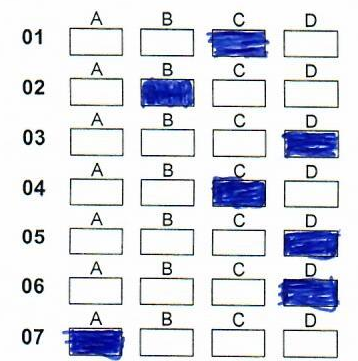 O preenchimento do cartão resposta deve ser realizado, obrigatoriamente, com caneta fabricada com corpo transparente e tinta azul escuro ou preta.Serão considerados sem validade, sendo atribuída a nota 0 (zero) a todas as questões, quando o cartão resposta for rasurado, ou seja, utilizado como “rascunho”, utilizado para apor respostas discursivas, independente da motivação ou ainda qualquer outro preenchimento em desacordo com as instruções de preenchimento, dispostas no cartão resposta, bem como, qualquer outra que ocasione a impossibilidade da correção eletrônica da prova.Igualmente sem validade, serão considerados os cartões resposta sem a assinatura do candidato ou com a assinatura fora do local indicado, sendo igualmente atribuída a nota 0 (zero) a todas as questões.A assinatura do cartão resposta deverá ser realizada dentro do campo destinado à assinatura do candidato, como disposto a seguir, sendo de responsabilidade exclusiva do candidato assinar o seu cartão resposta, no local adequado. 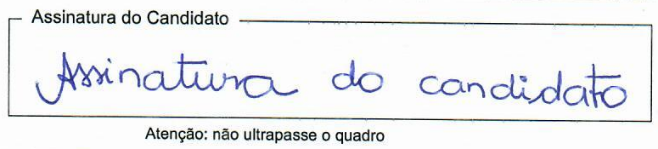 O preenchimento correto do cartão resposta (marcações) e a assinatura do cartão resposta (no local adequado) são de responsabilidade exclusiva do candidato, não sendo atribuição do fiscal de sala indicar ou opinar acerca do correto preenchimento das respostas, do correto local da assinatura ou indicar ausência da assinatura.O gabarito provisório da prova escrita objetiva será divulgado no 1º dia útil posterior ao da aplicação da prova, através dos meios de divulgação previstos no Item 2 deste Edital.Em relação ao gabarito provisório divulgado, caberá pedido de Recurso contra o Gabarito Provisório e Questões de Prova, interposto de conformidade com o estabelecido no Item 10 deste Edital, no prazo estabelecido para este tipo de recurso, previsto no Anexo III deste Edital.ETAPA: Prova de TítulosA Prova de Títulos possui caráter unicamente classificatório e será composta pela avaliação dos diplomas e/ou certificados, sendo atribuídos pontos, como segue especificado:A pontuação do Item A, é atribuída ao título de maior valor, sendo necessária apenas a apresentação do título de maior valor. Somente um título para esta categoria será pontuado. Em se apresentando mais de um título para este item, os demais serão ignorados. Somente serão aceitos como comprovação de títulos as certidões, atestados, declarações, em papel timbrado da instituição, devidamente assinado, e que conste claramente que o curso foi concluído. Em caso de declarações, deve constar a justificativa para a não emissão dos certificados, acompanhado do histórico de disciplinas e carga horária.Caso o certificado de conclusão não conste as disciplinas e carga horária, deverá ser acompanhado de histórico escolar emitido pela instituição de ensino com cópia autenticada em cartório.Os certificados em língua estrangeira devem ser acompanhados de tradução com declaração expressa assinada pelo tradutor responsável.No Item A, somente serão pontuados os certificados de cursos de pós-graduação relacionados ao cargo em que o candidato se inscreveu.A nota da prova de títulos será somada a da prova escrita, sendo contados apenas para efeito de “classificação” e não de “aprovação”.  Somente serão avaliados os títulos dos candidatos aprovados na prova escrita, de acordo com o definido no item 6.1.1.1 do edital. Para a apresentação dos títulos o candidato deve acessar a “Área do Candidato” a partir da página www.rhemaconcursos.com.br, utilizando o seu CPF e senha pessoal (cadastrada pelo candidato no momento de sua inscrição). Na área do candidato deve localizar a sua inscrição para o evento, clicar em “Mais Informações” e em seguida no item “Prova de Títulos”.Devem ser preenchidas todas as informações apresentadas no formulário eletrônico, relacionadas às informações da Entidade emissora do certificado, bem como, carga horária e dados de conclusão, antes de realizar o carregamento do arquivo (upload) contendo o título digitalizado. Dados divergentes entre o informado no formulário eletrônico e o título apresentado, invalidam o título, não apresentando pontuação.Os títulos devem ser digitalizados em “frente e verso” no mesmo arquivo em formato PDF. Entende-se por “digitalizados” os títulos escaneados a partir de seu documento original, sendo desconsiderados títulos “fotografados” ou ainda outro meio que não permita a sua perfeita identificação. A digitalização deve ser em tamanho real do título, sem qualquer tipo de redução ou ampliação, sendo utilizada a proporção de 1 para 1. Títulos digitalizados em tamanhos diversos ao original não serão avaliados, sendo indeferidos e não pontuados. Da mesma forma, deve-se manter o esquema original de cores do título, ou seja, sendo um título “colorido” deve ser digitalizado mantendo-se o padrão de cores, sob pena de indeferimento, em caso de alterações.Serão indeferidos os títulos que não atenderem ao disposto neste item, em especial às seguintes ocorrências:Títulos fotografados, mesmo em aplicativos que simulem escaneamento;Títulos que em seu original são coloridos e são apresentados em preto e branco;Arquivos com margens que não existem no título físico;Arquivos que não contenham a frente e o verso do título dispostas em paginação eletrônica 1 e 2, sendo a página 1 para a frente do título e a página 2 para o seu verso. Títulos que não tenham informações no verso devem apresentar a página 2 em branco;Títulos digitalizados em proporção diversa à 1 para 1 (tamanho real do título), sendo indeferidos os títulos apresentados com compressão ou ampliação;Apresentados em arquivos diversos ao formato PDF ou com tamanhos superiores a 2 MB (dois megabytes);Arquivos de baixa resolução, que não permitam a correta identificação e avaliação do título apresentado;Títulos não compreendidos nas categorias ou fora dos prazos de realização previstos neste item de títulos;Arquivos que contenham mais de um título, sendo indeferidos todos os apresentados nesta condição;Arquivos que contenham informações divergentes entre o formulário eletrônico e o título, em relação à carga horária do curso, período de realização e/ou instituição promotora;Arquivos que contenham apenas a frente ou apenas o verso do título, mesmo que disposto em mais de um arquivo;Títulos que não foram digitalizados a partir do seu documento original, não devendo ser digitalizado a partir de qualquer tipo de cópia, mesmo que autenticadas;Arquivos que contenham marcações, numerações, legendas ou qualquer outro elemento que não exista no documento original;Cada arquivo deve conter apenas um título. Na existência de mais de um curso para a categoria pretendida e, se as regras da prova de títulos permitam a apresentação de mais de um título para a categoria, adicione tantos arquivos quanto forem necessários.Títulos incompletos (somente frente ou somente verso) serão desconsiderados e não pontuados, mesmo que dispostos em dois arquivos. A página 1 (um) do arquivo PDF deve conter a frente do Títulos e a página 2 (dois) o verso do Título, sendo indeferidas as apresentações que não seguirem esta ordem. Certificados que as instituições de ensino forneçam em meio digital (arquivos PDF), devem o arquivo digital fornecido pela instituição, independentemente de possuírem mais de duas páginas (frente e verso), representando as informações de validação. Eventuais títulos digitais que tenham espaço para assinatura do concluinte podem ser apresentados sem assinatura do diplomado, pelo fato do certificado ter todos os elementos que identificam a pessoa. Títulos digitais apresentados em forma diversa ao arquivo original serão indeferidos e não pontuados.Apenas o candidato tem acesso a adicionar ou remover títulos de sua inscrição, a partir da área do candidato, sendo aqueles apresentados dispostos em sua Área do Candidato, disponíveis para sua consulta, a qualquer momento.O prazo de apresentação dos documentos relativos à Prova de Títulos tem início com a abertura das inscrições e se encerra na data e hora previstos para o final das inscrições. O resultado da análise de títulos estará disponível de forma individual para cada candidato e inscrição, a partir da “Área do Candidato”, na data da Classificação Provisória, definida no Anexo III deste edital.Em relação à Prova de Títulos, caberá pedido de Recurso contra o Resultado da Prova de Títulos, interposto de conformidade com o estabelecido no Item 10 deste Edital, no mesmo prazo previsto no Anexo III deste Edital estabelecido ao Recurso Contra a Classificação Provisória.O recurso tem o objetivo de proporcionar ao impetrante a ampla defesa em relação à análise documental apresentada tempestivamente, ou seja, no período destinado à apresentação da prova de títulos, sendo de responsabilidade do candidato a apresentação dos documentos na forma exigida pelo edital. Títulos ou documentos apresentados na peça recursal são considerados intempestivos e não serão analisados, sendo indeferidos sem análise de mérito.ETAPA: Prova PráticaA Prova Prática será aplicada somente aos cargos definidos com o tipo de prova “Prática”, sendo de caráter eliminatório e classificatório, constando de demonstração prática da habilidade do candidato, necessária ao desempenho de suas funções e seguirá critérios pré-estabelecidos inerentes à função.A prova prática será realizada no período vespertino do dia da prova, conforme cronograma previsto no Anexo III deste Edital.Caso o número de Candidatos Inscritos em cargos que exijam a Prova Prática supere o estimado para a sua realização no período vespertino ao da aplicação da prova objetiva, ou ainda sendo as condições climáticas desfavoráveis a boa aplicação das atividades, esta será transferida, sendo efetuada a nova convocação e divulgação pelos meios previstos no Item 2 deste edital, por conseguinte, os demais prazos inerentes à conclusão do certame. Para esta prova serão convocados até 20 (vinte) candidatos aprovados e mais bem colocados de cada cargo, na prova escrita objetiva, já aplicados todos os critérios de desempate.  Não haverá 2ª (segunda) chamada para realização das provas práticas, em hipótese alguma.Para o cargo de Motorista (Cargo 17) será aplicada a prova prática por desconto de infrações / eventos ocorridos, partindo da nota máxima, conforme disposto no Anexo VIII deste Edital. Para o cargo de Operador de Máquinas Pesadas (Cargo 18) será aplicada a prova prática por desconto de infrações / eventos ocorridos, partindo da nota máxima, conforme disposto no Anexo IX deste Edital. Para a realização da prova prática todos os candidatos deverão apresentar a Carteira Nacional de Habilitação - CNH, na categoria exigida na habilitação ao cargo, dentro de seu prazo de validade, conforme Lei 9.503/97 - Código Brasileiro de Trânsito. A não apresentação deste documento (CNH) causa o impedimento de realização da prova e consequente eliminação do candidato.O candidato que cometer falta eliminatória na prova prática, não conseguir realizar a tarefa proposta pelo avaliador ou for considerado inapto para a atividade, será automaticamente eliminado deste Concurso Público, independente de seu desempenho nas demais etapas do certame.A critério da organizadora todas as provas práticas poderão ser filmadas, com o uso das imagens para eventual análise de recurso, ficando desde já autorizada a filmagem e uso das imagens para este fim. Estas imagens não são distribuídas para os candidatos.Em relação a Prova Prática, caberá pedido de Recurso contra o Resultado da Prova Prática, interposto de conformidade com o estabelecido no Item 10 deste Edital, no mesmo prazo previsto no Anexo III deste Edital estabelecido ao Recurso Contra a Classificação Provisória, devendo ser protocolado por um dos meios previstos no Item 11.2 deste Edital.DOS RESULTADOSA relação com a classificação dos candidatos aprovados será publicada até a data prevista no Anexo III deste Edital, através dos meios de divulgação previstos no Item 2 deste Edital, não sendo fornecida a classificação por telefone. Obtendo os candidatos idêntica pontuação final, serão utilizados os seguintes critérios de desempate para fins de classificação:Ocorrendo empate na classificação, aplicar-se-á para o desempate, o disposto no parágrafo único do Artigo 27 da Lei Federal n.º 10.741/03, sendo os candidatos enquadrados na condição de idoso nos termos do artigo 1º da mencionada lei (possuírem 60 anos completos ou mais).Os candidatos que não estão amparados no Item anterior, o desempate beneficiará, sucessivamente, o candidato que obtiver, quando houver:Maior número de acertos na prova de Conhecimentos Específicos.Maior número de acertos na prova de Língua Portuguesa.Maior número de acertos na prova de Matemática.Maior número de acertos na prova de Conhecimentos Gerais e Atualidades.Maior idade.Exercício da função de Jurado.Para efeito da aplicação das normas do presente Edital será considerada a idade do candidato no dia da aplicação da prova escrita, de acordo com o cargo para o qual se candidatou.Para a aplicação do critério de desempate relacionado ao efetivo exercício da função de jurado (Art. 440 do Código de Processo Penal), o candidato interessado deverá apresentar a seguinte documentação:Requerimento de Condição de Jurado (Anexo VI), preenchido de forma legível e completa, inclusive com a assinatura a punho.Certidão, Declaração, Atestado, ou outro documento público equivalente, expedido pela Justiça Estadual ou Federal, relativo ao exercício da função de jurado (Art. 440 do Código de Processo Penal).O Requerimento de Condição de Jurado (Anexo VI) juntamente com a documentação comprobatória deverá ser protocolado pelo meio previsto no Item 11.2 deste Edital, até o último dia previsto para as inscrições.O Candidato que tiver o seu Requerimento de Condição de Jurado indeferido poderá impetrar Recurso contra o Indeferimento da Condição de Jurado, seguindo as disposições do Item 10 deste Edital, que deverá ser protocolado no prazo previsto no Anexo III deste Edital.Persistindo o empate entre os candidatos, depois de aplicados todos os critérios acima, o desempate se dará por meio de sorteio público.Em relação à classificação provisória divulgada, caberá pedido de Recurso contra a Classificação Provisória, interposto de conformidade com o estabelecido no Item 10 deste Edital, no prazo previsto no Anexo III deste Edital. Após análise dos recursos será publicado o resultado oficial, através dos meios de divulgação previstos no Item 2 deste Edital.DAS CONDIÇÕES ESPECIAIS DE PROVAO candidato que necessitar de qualquer tipo de atendimento diferenciado para a realização das provas deverá solicitá-lo, através do Requerimento de Condição Especial de Prova (Anexo V), juntamente com os documentos comprovatórios da situação, que deverá ser protocolado pelo meio previsto no Item 11.2 deste Edital, até o último dia previsto para as inscrições.Podem ser solicitadas as seguintes condições especiais de prova, que além do Requerimento de Condição Especial de Prova (Anexo V), devidamente preenchido e assinado, devem estar acompanhados dos seguintes documentos comprobatórios:Prova Ampliada (Fonte Arial 16 ou 20): Laudo médico que comprove a situação e exija provas com ampliação de fonte de impressão, devendo ser optado no preenchimento do requerimento por uma das fontes disponíveis de impressão: tamanho 16 ou 20.Acessibilidade: Laudo médico que comprove a situação e exija local com fácil acesso para a realização da prova.Leitura de Prova: Laudo médico que comprove a situação e exija a presença de um ledor de prova para auxílio do candidato.Intérprete de Libras: Laudo médico que comprove a situação e exija a presença de um intérprete de libras para auxílio do candidato.Amamentação: Certidão de Nascimento da criança, indicação do acompanhante no momento do preenchimento do requerimento e documento de identificação do acompanhante, para ampla divulgação e conhecimento de todos os participantes.Sala Especial: Laudo médico que comprove a situação e exija a alocação do candidato em uma sala especial destacada dos demais participantes.Outras Condições: Deve ser especificado no requerimento a condição especial solicitada, devendo ser apresentado laudo médico que comprove e exija o atendimento especial.A solicitação de condições especiais de prova será atendida obedecendo aos critérios de viabilidade e de razoabilidade. Solicitações de condição especial de prova sem documentação comprobatória da situação não serão atendidas.A candidata lactante que tiver necessidade de amamentar durante a realização das provas, não terá compensação de tempo em favor da amamentação, sendo contato normalmente como tempo de prova.A listagem de candidatos com condições especiais de prova será divulgada conforme cronograma do Anexo III, pelos meios previstos no Item 2 deste Edital, com os nomes dos candidatos com condição especial de prova e seu respectivo pleito.O Candidato que tiver a sua solicitação de condição especial de prova indeferida poderá impetrar Recurso contra o Indeferimento do Pedido de Condições Especiais de Prova, seguindo as disposições do Item 10 deste Edital, que deverá ser protocolado no prazo previsto no Anexo III deste Edital.No dia da prova não será efetuada nenhuma “condição especial de prova” para candidato que não a requereu previamente, ou ainda, teve seu pedido indeferido.DAS DISPOSIÇÕES PARA PESSOAS COM DEFICIÊNCIAÀs pessoas com deficiência, é assegurado o direito de inscrição no presente Concurso Público, para os cargos cujas atribuições sejam compatíveis com a deficiência de que são portadores, num percentual de 5% (cinco por cento) do total das vagas oferecidas para cada cargo, de acordo com o art. 37, inciso VIII da Constituição Federal.Os cargos contemplados e o número de vagas reservadas às pessoas com deficiência, estão listados no Item 1.3 deste Edital. A contratação dos profissionais deste evento se dará da seguinte maneira: para cada 10 candidatos chamados da lista geral de Ampla Concorrência, chamar-se-á o primeiro aprovado na vaga reservada para pessoas com deficiência. Depois do primeiro chamamento desta lista (PcD), chamar-se-á um outro candidato a cada 20 (vinte) chamados da lista de Ampla Concorrência.O candidato enquadrado como “pessoa com deficiência” concorrerá a todas as vagas de cargo oferecidas, utilizando-se da vaga reservada somente quando, tendo sido aprovado, não puder ser nomeado através de sua classificação na lista geral.Considera-se pessoa com deficiência aquela enquadrada nas categorias previstas no art. 4º do Decreto Federal n.º 3.298, de 20 de dezembro de 1999 em sua redação vigente.Para compor a lista de “pessoas com deficiência”, o candidato deverá realizar os seguintes procedimentos:Efetuar a sua inscrição através do site www.rhemaconcursos.com.br escolhendo o cargo a qual deseja concorrer.Efetuar o preenchimento completo do Requerimento de Vaga Especial (Anexo V), inclusive com a assinatura a punho.Anexar ao Requerimento de Vaga Especial (Anexo V) o Laudo Médico, emitido há menos de seis meses, atestando a espécie e o grau de deficiência, com expressa referência ao código correspondente da Classificação Internacional de Doença - CID, bem como da provável causa da deficiência. O laudo médico deverá descrever a deficiência do candidato, de modo a possibilitar a correta avaliação e aplicação do descrito no item 9.9 deste edital. Não serão aceitos “atestados médicos” e nem “laudos genéricos”, que não contenham os elementos necessários para a avaliação do enquadramento em vaga reservada. O Requerimento de Vaga Especial (Anexo V) deverá ser protocolado pelo meio previsto no Item 11.2 deste Edital, até o último dia previsto para as inscrições.O Requerimento de Vaga Especial e o documento comprobatório da situação (Laudo Médico), devidamente protocolado e apresentado na forma do item anterior, serão examinados para verificação das possibilidades operacionais de atendimento, obedecendo a critérios de viabilidade e de razoabilidade.O candidato enquadrado como “pessoa com deficiência” participará da seleção em igualdade de condições dos demais candidatos no que se refere ao conteúdo, avaliação, duração, data, horário e local de realização das provas, obedecidos aos procedimentos neste Edital.Para solicitar qualquer tipo de atendimento diferenciado durante a realização da prova, deve ser efetuado o procedimento descrito no Item 8 deste edital.Será considerada pessoa com deficiência a que se enquadra nas seguintes categorias:Deficiência Física: alteração completa ou parcial de um ou mais segmentos do corpo humano, acarretando o comprometimento da função física, apresentando-se sob a forma de paraplegia, paraparesia, monoplegia, monoparesia, tetraplegia, tetraparesia, triplegia, triparesia, hemiplegia, hemiparesia, ostomia, amputação ou ausência de membro, paralisia cerebral, nanismo, membros com deformidade congênita ou adquirida, exceto as deformidades estéticas e as que não produzam dificuldades para o desempenho de funções;Deficiência Auditiva: perda bilateral, parcial ou total, de quarenta e um decibéis (dB) ou mais, aferida por audiograma nas frequências de 500HZ, 1.000HZ, 2.000Hz e 3.000Hz;Deficiência Visual: cegueira, na qual a acuidade visual é igual ou menor que 0,05 no melhor olho, com a melhor correção óptica; a baixa visão, que significa acuidade visual entre 0,3 e 0,05 no melhor olho, com a melhor correção óptica; os casos nos quais a somatória da medida do campo visual em ambos os olhos for igual ou menor que 60°; ou a ocorrência simultânea de quaisquer das condições anteriores;Deficiência Mental: funcionamento intelectual significativamente inferior à média, com manifestação antes dos dezoito anos e limitações associadas a duas ou mais áreas de habilidades adaptativas, tais como:Comunicação;Cuidado pessoal;Habilidades sociais;Utilização dos recursos da comunidade;Saúde e segurança;Habilidades acadêmicas;Lazer; eTrabalho;Deficiência múltipla - associação de duas ou mais deficiências.Os candidatos inscritos para as vagas reservadas às pessoas com deficiência que deixarem de atender, no prazo e condições determinados pelo Edital, em especial as relacionadas aos documentos comprobatórios de sua deficiência, terão sua inscrição como pessoa com deficiência indeferida, integrando a lista única de candidatos.Tendo sido aprovados no Concurso Público as pessoas com deficiência serão submetidas à Perícia Médica Oficial para comprovação da deficiência informada pelo candidato no ato de seu exame admissional e de sua compatibilidade com o exercício das atribuições do cargo.Será eliminado da lista de candidatos que concorrem às vagas reservadas às pessoas com deficiência, o candidato cuja deficiência assinalada no ato da inscrição não seja constatada ou não seja compatível com o exercício das atribuições do cargo, passando a compor apenas a lista de classificação geral final.Na falta de candidatos aprovados para as vagas reservadas, estas serão preenchidas pelos demais candidatos com estrita observância da ordem classificatória.O Candidato que tiver o seu requerimento de vaga especial indeferido poderá impetrar Recurso contra o Indeferimento de Vaga Especial, seguindo as disposições do Item 10 deste Edital, que deverá ser protocolado no prazo previsto no Anexo III deste Edital.DOS RECURSOSCom o intuito de garantir o princípio constitucional da ampla defesa, neste certame serão admitidos recursos em relação:Ao Gabarito Provisório e Questões de Prova.Ao indeferimento e/ou cancelamento da Inscrição.Ao indeferimento do Requerimento de Condições Especiais de Prova.Ao indeferimento do Requerimento de Vaga Especial.Ao indeferimento da Condição de Jurado.Ao resultado da Prova de Títulos.Ao resultado da Prova Prática.Ao resultado da Classificação Provisória.Para interposição de Recurso contra o Gabarito Provisório e Questões de Prova (alínea “a” do item 10.1), o candidato deverá realizar os procedimentos a seguir:Para a interposição de Recurso contra o Gabarito Provisório e Questões de Prova, o impetrante deverá efetuar o preenchimento completo do formulário de recurso, devendo conter:1) A questão objeto de controvérsia, de forma individualizada; 2) A fundamentação ou o embasamento, com as devidas razões do recurso; 3) As referências utilizadas no embasamento, seguindo o padrão da ABNT (NBR 6023).A apresentação do Recurso contra o Gabarito Provisório e Questões de Prova se dá unicamente por meio eletrônico, através da Área do Candidato, em ambiente restrito, acessado através do CPF e senha pessoa (cadastrada pelo candidato no momento de sua inscrição), devendo o impetrante somente indicar a questão a qual pretende interpor recurso (informar o número da questão) e preencher o formulário disponível, de modo a atender as disposições de número 2 e 3 do Item 10.2.1 do Edital, diretamente no formulário eletrônico.No Recurso contra o Gabarito Provisório e Questões de Prova, todos os argumentos e referências devem obrigatoriamente ser apresentados diretamente no formulário disponível, sendo o objetivo dos anexos unicamente sustentar os argumentos já formulados. Apresentação eletrônica com argumentos e/ou referências unicamente em arquivos anexos serão indeferidos sem análise de mérito.O recurso somente será apreciado se apresentado tempestivamente e com o atendimento completo aos requisitos deste Item 10.2, de acordo com a forma de apresentação escolhida pelo impetrante. Os recursos apresentados intempestivamente ou ainda sem o preenchimento dos requisitos recursais elencados no item 10.2.1, serão indeferidos, sem julgamento de mérito. Recursos apresentados sem atendimento dos requisitos 2 e 3 do Item 10.2.1 do Edital, ou ainda com apresentação inadequada (não atendendo ao padrão estabelecido pela ABNT - NBR 6023), serão indeferidos sem análise de mérito, na forma do Item 10.8, não sendo listados no “extrato de análise de recursos”.O Recurso contra o Gabarito Provisório e Questões de Prova, deverá ser elaborado de forma individual, sendo um recurso para cada questão, com a indicação do seu número na prova, sob pena de indeferimento sem análise de mérito. Deve também ser anexada a cópia da bibliografia e/ou referência utilizada, no padrão citado no Item 10.2.1, sob pena de sua desconsideração.O recurso poderá resultar em Indeferimento (sem alteração do gabarito provisório), Deferimento com alteração de gabarito (a questão continuará válida, porém terá a resposta correta alterada) ou Deferimento com cancelamento de questão (a questão será cancelada e considerada correta para todos os candidatos).Se da análise do recurso resultar anulação da(s) questão(ões), o(s) ponto(s) referente(s) à(s) mesma(s) será(ão) atribuído(s) a todos os candidatos.Para interposição dos demais recursos previstos no Item 10.1, o candidato deverá realizar os procedimentos a seguir:A apresentação de todos os demais recursos se dá unicamente por meio eletrônico, através da Área do Candidato, em ambiente restrito, acessado através do CPF e senha pessoa (cadastrada pelo candidato no momento de sua inscrição), bastando escolher o tipo de recurso pertinente e realizar o preenchimento do formulário eletrônico disponível, com os seus argumentos.Todos os argumentos do candidato devem ser, obrigatoriamente, apresentados diretamente no formulário disponível, sendo o objetivo dos anexos unicamente sustentar os argumentos já formulados. Apresentação eletrônica com argumentos unicamente em arquivos anexos serão indeferidos sem análise de mérito.Todos os recursos compreendidos neste item 10.3 se destinam unicamente para apreciar os argumentos dos candidatos em relação aos documentos apresentados de forma tempestiva pelo candidato, não configurando em nenhum momento uma novação de prazo de apresentação documental, que devem ser apresentados unicamente no prazo estabelecido para o requerimento. Documentos anexados junto à peça recursal são considerados intempestivos e não serão reconhecidos.Os recursos devem ser apresentados na forma definida nos itens anteriores, no prazo previsto no Anexo III deste Edital para cada tipo de recurso, ou ainda, no prazo estabelecido nas publicações de etapas ou atos passíveis de recurso. Inexistindo algum prazo previamente previsto para a interposição de algum dos recursos previstos neste Item 10, deverá ser obedecido o prazo definido na publicação do evento, divulgado pelos meios estabelecidos no Item 2 deste Edital, em prazo nunca inferior a 2 (dois) dias úteis.Deverá ser elaborado um recurso por candidato, de forma individual para cada tipo de recurso previsto no Item 10.1.As respostas dos recursos poderão ser publicadas no site da empresa, através de publicação de “Extrato de Recursos” identificando o impetrante unicamente através de seu número de inscrição, ou ainda, disponibilizadas de maneira individual ao impetrante, através da “Área do Candidato”, como decisão acerca do recurso apresentado.Recursos que não atendam a todas as disposições previstas neste Item 10 deste Edital ou interpostos fora do prazo serão indeferidos sem julgamento de mérito.A Comissão Avaliadora constitui‐se em última instância para recurso ou revisão, sendo soberana em suas decisões. Não caberão, recursos ou revisões adicionais.DOS PROTOCOLOSCom o intuito de formalizar todos os pleitos inerentes a este certame, todos os requerimentos deverão ser protocolados.Devem ser protocolados exclusivamente por MEIO ELETRÔNICO, todos os seguintes itens:O Requerimento de Solicitação de Condição Especial para a Realização de Provas.O Requerimento de Solicitação de Vaga Especial.O Requerimento de Isenção.O Requerimento de Condição de Jurado.Diretamente no sítio www.rhemaconcursos.com.br, através da “Área do Candidato”, em ambiente restrito, na opção “Envio de Documentos”, preenchendo de maneira completa o formulário eletrônico disponível, bem como, anexar o requerimento devidamente preenchido e assinado (Anexos do Edital), e os comprovantes de situação e/ou documentos adicionais exigidos em cada tipo de requerimento.Os anexos de todos os requerimentos devem obrigatoriamente trazer o Requerimento preenchido e assinado como página 1 (um) do arquivo e os documentos comprobatórios da situação devem ser dispostas a partir da página 2 (dois).O arquivo deve ser apresentado obrigatoriamente em formato PDF, com tamanho máximo de 2 MB (dois megabytes). Os documentos devem ser digitalizados a partir de seu original utilizando equipamento de digitalização (scanner), sendo indeferidos os documentos fotografados, mesmo em aplicativo que simule escaneamento e também indeferidos aqueles que não permitam a correta identificação da documentação apresentada para análise.O protocolo deverá ser individual por candidato, devendo ser realizado um protocolo para cada requerimento apresentado. O envio de mais de um conjunto de documentos na mesma remessa, ou inerente a mais de um candidato, importará no indeferimento sem análise de mérito.Para realizar a Impugnação de Itens do Edital, o candidato deve realizar os procedimentos descritos a seguir:Efetuar o preenchimento completo do Formulário de Impugnação ao Edital, representado pelo Anexo IV deste edital, assinalando a opção “Itens do Edital”.O preenchimento deve ser realizado fazendo a indicação da legislação em que o candidato ampara os seus argumentos. Impugnação realizada sem indicação de legislação de aporte ou com argumentos meramente opinativos não serão reconhecidos, sendo o pleito indeferido sem análise de mérito.A impugnação de Itens do Edital deve ser protocolada somente por MEIO POSTAL, através do serviço de Sedex, no prazo estabelecido para o ato no Anexo III do Edital, enviando os formulários e documentação de aporte ao endereço: RHEMA Concursos Públicos LtdaConcurso Público do Município de Frei RogérioRua Iguaçu, n.º 209 – Sala 123 – Bairro Itoupava SecaBlumenau/SC - CEP: 89030-030Para todos os casos que envolvem a remessa de documentos para a empresa organizadora, será considerada, para efeitos de protocolo, a data de postagem do objeto, sendo considerada intempestiva aquela postada após o horário de despacho da agência dos Correios (DH), quando do último dia de seu prazo de protocolo.Os prazos e condições de protocolo são estabelecidos, de maneira individual, nos itens relativos a cada pleito passível de protocolização.Não serão reconhecidos os protocolos efetuados de maneira diversa à estabelecida no Item 11 deste Edital, ou ainda, realizados de maneira intempestiva.DOS REQUISITOS PARA NOMEAÇÃO E POSSEOs candidatos aprovados serão nomeados, obedecendo-se rigorosamente a ordem de classificação obtida.Para a nomeação, o candidato aprovado deverá, obrigatoriamente, preencher os requisitos a seguir:Nacionalidade brasileira, na forma da Lei.Gozo dos direitos políticos.Nível de escolaridade exigido para o exercício do cargo, bem como, demais requisitos de habilitação estabelecidos no item 1.3 do edital para cada cargo.Quitação com as obrigações militares e eleitorais.Idade mínima de dezoito anos, no momento da sua convocação.Aptidão física e mental, adequada ao exercício do cargo.Estar quite com as obrigações eleitorais mediante comprovação.Estar quite e liberado do serviço militar, para os candidatos do sexo masculino através de comprovação.Para fins de nomeação serão exigidos dos candidatos os seguintes documentos (em original ou cópia, conforme o caso):Foto 3x4;Certidão de Casamento ou Nascimento (atualizada); Carteira de Identidade; Cadastro de Pessoa Física – CPF; Título de Eleitor; Carteira Nacional de Habilitação conforme exigência do cargo;Carteira de Trabalho;Certidão relativa à quitação eleitoral e gozo dos direitos políticos (http://www.tse.jus.br/eleitor/certidoes/certidao-de-quitacao-eleitoral); Certidão Criminal (http://esaj.tjsc.jus.br/sco/abrirCadastro.do);Certidão Civil (http://esaj.tjsc.jus.br/sco/abrirCadastro.do);Carteira de Reservista (somente para os candidatos do sexo masculino); Comprovante de escolaridade e da formação exigida para o cargo; Carteira do órgão fiscalizador do exercício profissional para os cargos que exigirem;Certidão de Nascimento ou Carteira de Identidade dos filhos até 21 anos;Cadastro de Pessoa Física para os filhos;RG e CPF do cônjuge, se houver. Cartão do PIS/PASEP (frente e verso) ou equivalente; Declaração de que não estará acumulando cargos públicos, na forma disposta nos incisos XVI e XVII do art. 37 da Constituição da República Federativa do Brasil de 1988 e de que não recebe proventos de aposentadoria oriundos de cargo, emprego ou exercício de função pública ou de regime próprio, nos termos do § 10 do art. 37 da Constituição da República Federativa do Brasil de 1988 (formulário disponibilizado pelo RH); Declaração de NÃO percepção de benefício do INSS ou qualquer outro órgão previdenciário;Em caso de acumulação legal de cargos, função, emprego ou percepção de proventos, na forma disposta nas alíneas “a”, “b” e “c” do inciso XVI do art. 37 da Constituição da República Federativa do Brasil de 1988, informar o cargo, remuneração, órgão ao qual pertence e carga horária; Comprovante de endereço atualizado; Declaração de ter sofrido ou não, no exercício de função pública, processo disciplinar/penalidades disciplinares (formulário disponibilizado pelo RH); Atestado admissional;Exames de saúde conforme relação entregue pelo RH;Declaração de bens (formulário disponibilizado pelo RH);Declaração de Ficha Limpa (formulário disponibilizado pelo RH);Cartão de Conta Salário no banco indicado pelo Departamento de Recursos Humanos;Relatório do CNIS (cadastro nacional de informações sociais INSS);Outros requisitos justificados pelas atribuições no cargo e ou estabelecidos em Lei ou solicitados pelo Departamento de Recursos Humanos.A falta de comprovação de qualquer um dos requisitos especificados no item acima impedirá a nomeação do candidato, sendo assim o candidato eliminado do Concurso Público.Os candidatos que forem considerados inaptos quando da realização do exame médico pré-admissional, ou que não se sujeitarem à sua realização, serão eliminados do Concurso Público.O candidato que, convocado para a nomeação, recusar, deixar de assumir a vaga ou não atender qualquer pré-requisito deste Edital será considerado desclassificado do Concurso Público.Caso o candidato convocado para assumir o cargo não preencha os requisitos para a nomeação, ou por qualquer motivo, venha a desistir do mesmo, será desclassificado e a Administração do Município de Frei Rogério/SC convocará o próximo candidato classificado para o respectivo cargo.O candidato convocado terá o prazo máximo de 15 (quinze) dias, contados da data de ciência da convocação para entregar a documentação exigida no Serviço de Pessoal e assumir o cargo. A convocação do candidato poderá ocorrer por: telefone, e-mail, aplicativo de WhatsApp, Via Correios ou ainda de forma presencial. Não se obtendo êxito nas formas de contato listadas, far-se-á edital de convocação do candidato a ser publicado no site www.freirogerio.sc.gov.br no item “Concursos e Seletivos”, dentro da área deste processo. As formas de convocação poderão ser simultâneas, ou seja, todas as formas aplicadas de uma única vez. Decorrido o prazo estabelecido no item anterior, sem existir manifestação do candidato, este será considerado desistente, sendo eliminado do Concurso Público e efetuada a convocação próximo classificado.Para os cargos de Professor e Auxiliar de Sala haverá “escolha de vagas”, conforme regras da Secretaria Municipal de Educação. Para os demais cargos não será efetuada “escolha de vagas” para este Concurso Público, ficando à critério do Município de Frei Rogério a indicação do local de trabalho, sendo observadas as atribuições inerentes à função. A recusa do local indicado para o trabalho implica em desistência ao cargo/função, sendo convocado o próximo candidato classificado para o cargo.A não apresentação da documentação estabelecida neste item 12, por ocasião da convocação, implicará a impossibilidade de aproveitamento do candidato aprovado, anulando-se todos os atos e efeitos decorrentes da inscrição no Concurso Público.DA VALIDADE DO CONCURSO PÚBLICOO prazo de validade deste Concurso Público é de 2 (dois) anos, a contar da publicação da homologação do resultado e da classificação final do certame. Este prazo poderá, a critério e conveniência da Administração Municipal, ser prorrogados uma única vez, por igual período.A aprovação neste Concurso Público não caracterizará direito à nomeação, a qual, no prazo de validade, será efetuada conforme a necessidade da Administração, respeitada a classificação obtida.O candidato aprovado deverá manter seu endereço e os números de telefones atualizados durante todo o período de validade do Concurso Público, sob pena de perda de sua classificação.As vagas serão preenchidas de acordo com a necessidade do Município de Frei Rogério, obedecendo à ordem de classificação.A nomeação dos candidatos aprovados dentro do número de vagas deste certame, atenderá aos dispositivos do RE/598.099/STF, de acordo com a necessidade da Administração Municipal, respeitada a ordem de classificação, podendo ser convocados mais candidatos aprovados, se houver necessidade para o serviço público.DA DELEGAÇÃO DE COMPETÊNCIADelega-se competência à Rhema Concursos Públicos Ltda, como Banca Executora e Banca Avaliadora deste Concurso Público, para:Registrar, receber, arrecadar e processar as inscrições; Emitir os documentos de homologação das inscrições; Aplicar, julgar e corrigir as provas e avaliações de todas as etapas do certame;Apreciar todos os recursos previstos neste edital; Emitir relatórios de classificação dos candidatos; Prestar informações sobre o Concurso Público dentro de sua competência; Atuar em conformidade com as disposições deste edital;Responder, em conjunto com o Município de Frei Rogério eventuais questionamentos de ordem judicial e/ou recomendação ministerial. Em face da delegação de competência, a executora constituirá a Comissão de Avaliação para apreciar todos os requerimentos e recursos deste processo, sendo a fiscalização e supervisão do certame a cargo da Comissão Municipal de Fiscalização do Concurso Público, devidamente nomeada para esse fim através da Portaria n.º 1944/2023, de 11/11/2023. As providências e atos necessários para a convocação e nomeação dos candidatos aprovados/classificados e habilitados são de competência e responsabilidade da Administração do Município de Frei Rogério.DAS DISPOSIÇÕES FINAISO candidato classificado durante a vigência deste Edital deverá manter seu endereço e número telefônico atualizados.Após homologação do resultado final deste certame, ocorrendo alteração nos dados cadastrais do candidato (endereço e telefone de contato), o mesmo deverá protocolar requerimento de atualização cadastral na sede do Município.As despesas relativas à participação do candidato no Concurso Público e à apresentação para nomeação correrão a expensas do próprio candidato.O Concurso Público ficará sob responsabilidade da Empresa contratada, com posterior divulgação nos meios previstos no Item 2 deste Edital, até a homologação do evento.Fica assegurada a fiscalização do processo, em todas as suas fases, pelas entidades interessadas.Itens deste Edital poderão sofrer eventuais alterações, atualizações ou acréscimos, circunstâncias que serão mencionadas em adendo ou aviso a ser publicado.Os casos omissos e os casos duvidosos serão resolvidos conjuntamente, em caráter irrecorrível, pela Comissão Municipal de Fiscalização do Concurso Público e da organizadora, de acordo com a legislação vigente.Para fins de suporte ou auxílio acerca de qualquer demanda inerente ao evento, o candidato deverá acessar o sítio www.rhemaconcursos.com.br e utilizar a ferramenta “Fale Conosco”, indicando a opção “Outras Áreas, Assuntos ou Dúvidas”, selecionar na listagem apresentada o item “Município de Frei Rogério/SC - Concurso Público n.º 01/2023”, preenchendo completamente o formulário disponível.O Município de Frei Rogério e a organizadora não se responsabilizam por quaisquer cursos, textos, apostilas, divulgações e outras publicações referentes a este Concurso Público publicados em meio diverso aos previstos no Item 2 deste Edital.Junto com a homologação final das inscrições, será divulgado o “Manual do Candidato”, contendo as instruções e orientações relacionadas aos eventos de prova, complementando este Edital. Em caso de eventual informação conflitante entre o “Manual do Candidato”, prevalecerão as disposições deste Edital.A formulação deste documento está protegida pela Lei do Direito Autoral, sendo todos os direitos reservados à organizadora, portanto é proibida a sua utilização, no todo ou em partes, em objeto distinto à esta relação contratual e por terceiros, sem a sua prévia autorização, por escrito, sob pena das sanções previstas no Art. 184 do Código Penal Brasileiro.Será excluído do Concurso Público o candidato que:Tornar-se culpado de incorreções ou descortesias com qualquer membro da equipe encarregada da realização das provas;For surpreendido, durante a aplicação das provas, em comunicação com outro candidato, verbalmente, por escrito ou por qualquer outra forma;Ofender ou ser descortês, em qualquer momento do certame, seja de forma pessoal, física ou eletrônica, com qualquer membro da comissão organizadora do ente que promove o evento ou a empresa organizadora, mediante processo administrativo, assegurada a ampla defesa;For apanhado em flagrante, utilizando-se de qualquer meio, na tentativa de burlar a prova, ou for responsável por falsa identificação pessoal;Ausentar-se da sala de prova, em descumprimento ao disposto no presente Edital;O candidato que possuir outra função ou emprego em órgão da Administração Direta ou Indireta, Autarquias, Empresas Públicas, Sociedades de Economia Mista e Fundações mantidas pelo Poder Público, deverá adequar-se ao disposto no art. 37, XVI e XVII da Constituição Federal, antes de assumir sua função no Município.O Cônjuge, companheiro(a) ou parente - consanguíneo (em linha reta ou colateral, até o quarto grau) ou por afinidade (em linha reta até o terceiro grau, ou em linha colateral até o segundo grau) - de qualquer candidato não poderá servir:Na banca elaboradora de prova para o cargo no qual estiver inscrita a pessoa que deu causa ao impedimento;Como fiscal, na sala em que o candidato com grau de parentesco estiver realizando a prova.Decorridos 180 (cento e oitenta) dias da homologação do Concurso Público, e não se caracterizando óbice administrativo, legal ou judicial, é facultada a incineração das provas e demais registros escritos, mantendo-se, entretanto, pelo período de validade do Concurso Público os registros eletrônicos a ele referentes.Decorridos 60 (sessenta) dias da homologação do Concurso Público, e não se caracterizando óbice administrativo, legal ou judicial, é facultada a eliminação e a disponibilização, via Área do Candidato das provas, do espelho do cartão resposta e demais itens específicos e individuais do candidato, mantendo-se estes registros em “arquivo morto” e cópias de segurança de mídias eletrônicas, pelo período de validade do Concurso Público, incluindo eventuais prorrogações.O visto ao caderno de provas deste certame, nas condições estabelecidas no Item 5.4 do edital se dará apenas durante o período destinado à interposição de Recursos contra o Gabarito Provisório e Questões de Prova, definido no Anexo III deste edital somente aos candidatos que efetivamente prestaram a prova. Após este período e aos candidatos ausentes, não serão disponibilizadas vistas às provas.Fica eleito, para dirimir qualquer questão relacionada com o Concurso Público previsto neste Edital o Foro da Comarca de CURITIBANOS/SC.São partes integrantes deste Edital os seguintes anexos:Anexo I - Conteúdo Programático.Anexo II - Atribuições Inerentes aos Cargos.Anexo III - Cronograma do Concurso Público.Anexo IV - Formulário de Impugnação ao Edital.Anexo V - Requerimento de Vaga Especial ou de Condições Especiais.Anexo VI - Requerimento de Condição de Jurado.Anexo VII - Requerimento de Isenção da Taxa de Inscrição.Anexo VIII - Itens e Regras da Prova Prática (motoristas).Anexo VIII - Itens e Regras da Prova Prática (demais cargos).Este Edital entra em vigor na data de sua publicação.Frei Rogério/SC, 10 de novembro de 2022. JAIR DA SILVA RIBEIROPrefeito do Município de Frei Rogério ANEXO I - CONTEÚDO PROGRAMÁTICOLÍNGUA PORTUGUESA (COMUM AOS CARGOS DE NÍVEL FUNDAMENTAL)Ortografia a nível fundamental; Gramática a nível Fundamental; Leitura e interpretação de textos; Ortografia (atualizada conforme as regras do Acordo Ortográfico vigente); Pontuação; Divisão silábica; Acentuação tônica e gráfica (atualizada conforme as regras do novo Acordo Ortográfico); Verbos; Conjugação verbal; Divisão de texto escrito em frases, usando letras maiúsculas e sinais de pontuação adequadamente; Adjetivos; Antônimos; Sinônimos; Conhecimento sobre as regularidades ortográficas e as irregularidades das palavras.LÍNGUA PORTUGUESA (COMUM AOS CARGOS DE NÍVEL MÉDIO E SUPERIOR)Fonética e fonologia: Fonemas; Alfabeto; Encontro vocálico; Encontro consonantal; Dígrafos; Ortoépia e prosódia; Transcrição fonética; Signo linguístico. Ortografia: Regras do acordo ortográfico vigente; Uso de letras maiúsculas e minúsculas; Divisão silábica; Dígrafo consonantal; Encontro consonantal; Encontro vocálico; Dígrafo vocálico. Acentuação: Regras de acentuação gráfica; Classificação de palavras quanto à acentuação; Uso da crase. Pontuação: Sinais de pontuação e sinais gráficos auxiliares; O uso da vírgula; O uso do hífen. Morfologia: Formação de palavras (Composição por aglutinação; Composição por justaposição; Derivação prefixal; Derivação sufixal; Derivação parassintética; Derivação regressiva; Derivação imprópria);; Estrutura das palavras (Prefixos; Sufixos; Radicais gregos e latinos; Desinências nominais e verbais); Classes gramaticais; Substantivos; Artigos; Numerais; Pronomes; Verbos (Classificação; Tipos; Flexões; Conjugações; Modos Verbais; Formas nominais; Locuções; Vozes Verbais; Aspectos Verbais); Advérbios; Preposições; Conjunções; Interjeições. Sintaxe: Sintaxe da oração e do período; Termos essenciais da oração; Termos integrantes da oração; Termos acessórios da oração; Transitividade verbal; Tipos de frases; Período simples e período composto; Tipos de discurso; Concordância; Regência. Semântica: Significação das palavras; Conotação e denotação; Sentido próprio e figurado; Palavras cognatas; Campo lexical e campo semântico. Estilística: Linguagem, língua e fala; Níveis da linguagem; Variações linguísticas; Sincronia e diacronia; Linguagem formal e informal; Linguagem coloquial; Linguagem verbal e não-verbal; Funções da linguagem; Figuras e Vícios de linguagem; Estrangeirismos; Neologismos; Arcaísmos; Pragmática. Redação: Texto; Tipo de texto; Gêneros textuais; Produção de texto; Interpretação de texto; Intertextualidade; Citações.MATEMÁTICA (COMUM AOS CARGOS DE NÍVEL FUNDAMENTAL)Operações (adição, subtração, multiplicação e divisão). Números primos. Sistema monetário brasileiro. Sistema de medidas: comprimento, superfície, massa, volume, capacidade e tempo. Porcentagem. MATEMÁTICA (COMUM AOS CARGOS DE NÍVEL MÉDIO E SUPERIOR)Conjuntos numéricos: números naturais, inteiros, racionais e reais. Fatoração e números primos, máximo divisor comum e mínimo múltiplo comum. Porcentagem e regras de três simples. Sistemas de medida de tempo. Sistema métrico decimal. Numerais Romanos. Grandezas proporcionais: razões e proporções. Divisão em partes proporcionais. Regra de três simples e composta. Porcentagem. Compreensão de estruturas lógicas. Lógica de argumentação: analogias, inferências, deduções e conclusões. Diagramas lógicos. Fundamentos de matemática. Princípios de contagem e probabilidade. Arranjos e permutações. Combinações. Expressões matemáticas. Funções de 1º e 2º graus. Geometria: elementos básicos, conceitos primitivos, representação geométrica no plano. Sistema de medidas: comprimentos, superfície, volume, capacidade, ângulo, tempo, massa, peso, velocidade e temperatura. Estatística: noções básicas, proporção, interpretação e construção de tabelas e gráficos. Operações com números naturais (adição, subtração, multiplicação, divisão, porcentagem, potenciação e raiz quadrada).INFORMÁTICA BÁSICA (COMUM AOS CARGOS DE NÍVEL MÉDIO E SUPERIOR)Fundamentos da computação e conceitos básicos. Conceitos fundamentais sobre processamento de dados. Noções sobre fonte de alimentação, energia. Dispositivos de Entrada/Saída: Teclado, mouse, monitores, impressoras, scanners e multifuncionais. Funcionalidade dos drivers de dispositivos. Protocolos HTTP/HTTPS FTP. Conceitos de endereçamento IP. Correio eletrônico. Conceitos sobre redes LANs e WANs. Conceitos de Ethernet, Fast Ethernet e Gigabit Ethernet. Centro de mídia, Google Forms. Sistemas Operacionais Microsoft Windows 10 e Windows 11. Teclas de Atalho do Windows e de seus aplicativos. Aplicativos do Microsoft Office 2007 e superiores. Navegador Microsoft Edge versão 92 ou superior. Navegador Google Chrome versão 43 ou superior. Navegador Mozilla Firefox versão 38 ou superior. Noções de segurança na internet. Noções sobre correio eletrônico. História da Informática.CONHECIMENTOS GERAIS E ATUALIDADES (COMUM A TODOS OS CARGOS)Assuntos de interesse geral nas esferas: Municipal, Estadual e Nacional, Internacional, amplamente veiculados na imprensa escrita e/ou falada (jornais, revistas, rádio, televisão e/ou sites na internet). Notícias locais, nacionais e internacionais veiculadas nos seguintes meios de comunicação: Revistas: Veja, Época, Exame. Jornais: Jornal de Santa Catarina, A Notícia, Diário Catarinense, Jornal Nacional. Internet: site das revistas e dos jornais citados anteriormente e de atualidades (UOL, Terra, Globo e similares). História do Município de Frei Rogério. Todo conteúdo do sítio: www.freirogerio.sc.gov.br. História do Brasil e História de Santa Catarina. Conteúdo dos sites www.cidades.ibge.gov.br e www.sc.gov.br/conhecasc/municipios-de-sc relativo ao Município de Frei Rogério/SC. Lei Orgânica do Município.CONHECIMENTOS ESPECÍFICOS (REFERENTE A CADA CARGO)Assessor Jurídico (Cargo 01)DIREITO ADMINISTRATIVO. Conceito e fontes do Direito Administrativo. Regime jurídico administrativo. A Administração Pública: Conceito. Poderes e deveres do administrador público. Uso e abuso do poder. Organização administrativa brasileira: princípios, espécies, formas e características. Centralização e descentralização da atividade administrativa do Estado. Concentração e Desconcentração. Administração Pública Direta e Indireta, Autarquias, Fundações Públicas, Empresas Públicas, Sociedades de economia mista. Entidades paraestatais. Organizações Sociais. Contratos de Gestão. Poderes Administrativos: poder vinculado, poder discricionário, poder hierárquico, poder disciplinar, poder regulamentar e poder de polícia. Atos Administrativos: Conceitos e requisitos, Atributos, Classificação, Motivação, Invalidação. 6. Licitação: conceito, finalidades, princípio, objeto; obrigatoriedade, dispensa, inexigibilidade e vedação; modalidades, procedimentos, anulação e revogação; sanções penais; normas gerais de licitação (Lei Federal n.º 8666/1993 e Lei Federal n.º 14133/2021). Contratos administrativos: conceito, peculiaridades e interpretação; formalização; execução; inexecução, revisão e rescisão. Serviços Públicos: conceitos: classificação; regulamentação; controle; permissão; concessão e autorização. Servidores públicos. Regime estatutário. Direitos, deveres e responsabilidade. Responsabilidade civil do Estado. Ação de Indenização. Ação Regressiva. Improbidade administrativa. Controle da Administração Pública: Conceito. Tipos e Formas de Controle. Controle Interno e Externo. Controle Prévio, Concomitante e Posterior. Controle Parlamentar. Controle pelos Tribunais de Contas. Controle Jurisdicional. Meios de Controle Jurisdicional. DIREITO CIVIL. Lei de Introdução ao Código Civil Brasileiro. Pessoa natural. Conceito, capacidade, domicílio. Nascituro. Direitos da personalidade. Pessoas jurídicas. Espécies. Pessoas jurídicas de direito público e privado. Associações, sociedades civis e empresárias. Fundações públicas e privadas. Cooperativas. Organização Social de Interesse Público. Desconsideração da personalidade jurídica no direito civil, no direito tributário e no direito do consumidor. Responsabilidade dos sócios, diretores e administradores. Fato jurídico. Negócio jurídico, ato jurídico lícito e ato jurídico ilícito. Condições, termo e encargo. Defeitos dos negócios jurídicos. Invalidade dos negócios jurídicos. Forma e prova dos negócios jurídicos. 6. Representação. Prescrição e decadência. Bens Conceito, classificação, espécies. Bens imateriais. Bens públicos. Terras devolutas. Obrigações: conceito, classificação, modalidades. Efeitos, extinção e inadimplemento das obrigações. Transmissão das obrigações. Contratos. Disposições gerais. Contratos preliminares. Formação e extinção dos contratos. Distrato. Vícios redibitórios. Evicção. Contratos aleatórios. Cláusula resolutiva. Exceção de contrato não cumprido. Resolução por onerosidade excessiva. Espécies de contratos: compra e venda, troca, contrato estima tório, doação, locação, empréstimo, prestação de serviço, empreitada, depósito, mandato, comissão, agência e distribuição, corretagem, transporte, seguro, constituição de renda, fiança, transação, compromisso. Atos unilaterais. O Município como parte nas modalidades contratuais do direito privado. Títulos de crédito. Leis especiais. Responsabilidade civil. Responsabilidade objetiva e subjetiva. Indenização. Dano material e dano moral. Preferências e privilégios creditórios. Direito de empresa. Empresário. Sociedade: não personificada e personificada. Espécies. Estabelecimento. Falência e concordata. Posse Conceito, teorias. Aquisição, efeitos e perda. Propriedade: função social. Aquisição e perda da propriedade imóvel. Privação da propriedade e justa indenização. Usucapião: modalidades. Registro imobiliário. Condomínio voluntário e necessário. Condomínio Edilício. Propriedade resolúvel e propriedade fiduciária. Incorporação imobiliária. Direito de vizinhança. Uso anormal da propriedade. Passagem forçada. Águas. Limites entre prédios e direito de tapagem. Direito de construir. Dano infecto. Direitos reais sobre coisas alheias. Superfície, servidões, usufruto, uso e habitação. Direito do promitente comprador. Adjudicação compulsória. Direito de família. Regime de bens entre os cônjuges. DIREITO CONSTITUCIONAL. Constituição. Conceito. Classificação. Aplicabilidade e Interpretação das Normas Constitucionais. Poder Constituinte. Conceito, Finalidade, Titularidade e Espécies. Reforma da Constituição. Cláusulas Pétreas. Autonomia dos Municípios. Supremacia da Constituição. Controle de Constitucionalidade. Sistemas de Controle de Constitucionalidade. Ação Direta de Inconstitucionalidade. Ação Declaratória de Constitucionalidade. Arguição de Descumprimento de Preceito Fundamental. Princípios Fundamentais da Constituição Brasileira. Organização dos Poderes do Estado. Conceito de Poder: Separação, Independência e Harmonia. Direitos e Garantias Fundamentais: Direitos e Deveres Individuais, Coletivos, Sociais, Políticos e Nacionalidade. Tutela Constitucional das Liberdades: Mandado de Segurança, Habeas Corpus, Habeas Data, Ação Popular, Mandado de Injunção e Direito de Petição. Ação Civil Pública. Da tributação e do orçamento. Da Ordem Econômica e Financeira. Da Ordem Social. Seguridade Social: Conceito, Objetivos e Financiamento. Previdência Social. Administração Pública: Princípios Constitucionais. Composição dos poderes Legislativo, Executivo e Judiciário. DIREITO PENAL: Princípios constitucionais do Direito Penal. Aplicação da lei penal. Sujeito ativo e sujeito passivo da infração penal. Tipicidade, ilicitude, culpabilidade, punibilidade. Imputabilidade penal. Extinção da punibilidade. Crimes contra a Fé Pública. Crimes contra a Administração Pública. Crimes de responsabilidade dos funcionários públicos. Crimes de Abuso de Autoridade (Lei nº. 4898/65 e alterações). Enriquecimento Ilícito. Lei de Improbidade (Lei nº. 8.429/92 e alterações). Crimes contra a Ordem Tributária (Lei nº. 8137/90 e alterações). Crimes contra o Sistema Financeiro. Lei de Responsabilidade Fiscal (Lei Complementar n.º 101/2000). DIREITO PROCESSUAL CIVIL. Ação, pretensão, condição da ação, classificação. Processo e procedimento; formação, extinção e suspensão do processo; pressupostos processuais. Prazos: classificação, princípios, contagem, preclusão, prescrição. Sujeitos da relação processual: partes, litisconsórcio e capacidade de ser parte de estar em juízo. Pedido: petição inicial – requisitos e vícios; pedido determinado, genérico e alternativo; cumulação de pedidos; interpretação e alteração do pedido. Resposta do réu; contestação, exceção e objeção; exceções processuais: incompetência, reconvenção; revelia; ação civil pública. Sentença e coisa julgada. DIREITO TRIBUTARIO: Código Tributário Nacional. Competência tributária. Impostos. Taxas. Contribuição de melhoria. Obrigação tributária. Crédito tributário. Administração tributária. Lei Complementar Federal 123/2006. Lei Complementar 116/2003. LEGISLAÇÃO ESPECÍFICA DO MUNICÍPIO DO ENTE PROMOTOR: Código Tributário Municipal; Plano de Cargos e Salários; Lei Orgânica Municipal; Código de Obras e Posturas; Leis relacionadas ao uso do solo; Decretos de regulamentação destas leis municipais. OUTROS: Estatuto da Advocacia e a Ordem dos Advogados do Brasil (OAB). Regimento Interno da Câmara de Vereadores. Questões relativas às atividades inerentes a função.Assistente Social (Cargo 02)Serviço Social: Noções de Políticas Públicas. Seguridade Social: Saúde, Previdência e Assistência Social. Análise de conjuntura. Serviço Social: conhecimentos gerais da profissão. Serviço Social e formação profissional. A dimensão política da prática profissional. Pesquisa em Serviço Social. Metodologia do Serviço Social. Desafios do Serviço Social na contemporaneidade. Atuação do Serviço Social na administração de políticas sociais. Planejamento estratégico e participativo. Serviço Social e interdisciplinaridade. Fenômeno grupal. Ética Profissional. O projeto ético-político-profissional do Serviço Social. A Ética aplicada à ação profissional na política de Saúde. Serviço Social e a política de Saúde Mental. História e fundamentos teóricos metodológicos do Serviço Social. Instrumental técnico-operativo do Serviço Social. Processos de trabalho do Serviço Social. A questão social no Brasil e o Serviço Social. Direitos sociais e sua construção na sociedade contemporânea. Os Conselhos Gestores e a atuação dos Assistentes Sociais. Competência profissional: planejamento, pesquisa e a produção de conhecimento no Serviço Social. Trabalho com famílias: aspectos históricos, teóricos, concepções de família e políticas públicas de atenção. Violência intrafamiliar: mecanismos de proteção e defesa de direitos. A mulher, o homem, a criança e o idoso nas novas relações familiares. Legislação e Políticas de Saúde: Código de Ética do Assistente Social. Lei de Regulamentação da Profissão. Lei Orgânica da Saúde (Lei nº 8.080, de 19.09.1990). Sistema Único de Saúde (Lei nº 8.142, de 28.12.1990). Lei Orgânica da Assistência Social (Lei nº 8.742, de 07.12.1993). Norma Operacional Básica – NOB/SUAS. Estatuto da Criança e do Adolescente (Lei nº 8.069, de 13.07.1990). Política Nacional do Idoso (Lei nº 8.842, de 04.01.1994). Estatuto do Idoso (Lei nº 10.741, de 01.10.2003). Lei Maria da Penha (Lei nº 11.340, de 07.08.2006). Lei dos direitos das pessoas com deficiência (Lei Estadual nº 17.292, de 19.12.2017). Constituição Federal, artigos referentes à Saúde.  Política Nacional de Atenção Básica. Política Nacional de Promoção de Saúde. Política Nacional de Humanização. Princípios e diretrizes do Sistema Único de Saúde. Elementos conceituais da: Atenção Primária, Estratégia Saúde da Família, Núcleo Ampliado de Saúde da Família e Atenção Básica. Estratégias de ações de promoção, proteção e recuperação da saúde. Políticas de descentralização e atenção primária à Saúde. Estatuto dos Servidores Públicos Municipais (Regime Jurídico). Questões relativas às atividades inerentes a função.Contador  (Cargo 03)Orçamento Público: Visão geral do processo de alocação de recursos no Brasil. Evolução histórica do orçamento e sua correlação com o planejamento e os modelos de administração pública. Princípios orçamentários. Classificação do orçamento: orçamento tradicional, orçamento-programa e orçamento base zero; características do orçamento tradicional, do orçamento base-zero e do orçamento-programa; Tipos de orçamento, princípios orçamentários e aspectos do orçamento. Conteúdo e forma dos instrumentos orçamentários. O processo de elaboração da proposta orçamentária. Recursos para execução dos programas: exercício financeiro, créditos orçamentários e adicionais, remanejamento, transposições e transferências, endividamento e operações de crédito, reserva de contingência e passivos contingentes. Conta Única do Tesouro Nacional: conceito e previsão legal. Execução do orçamento-programa: programação financeira de desembolso e ciclo orçamentário; programação e controle de recursos orçamentários e financeiros; empenho, liquidação e pagamento da despesa; controle e pagamento de Restos e Pagar e de Despesas de Exercícios Anteriores. Receitas públicas: definição, classificação, classificação legal e estágios da receita; registros contábeis da previsão e arrecadação de Receitas Orçamentárias. Registro de Receitas Extra orçamentárias. Despesas públicas: definição, geração de despesas e sua continuidade, classificação, classificação legal e estágios da despesa. O Plano Plurianual, a Lei de Diretrizes Orçamentária e a Lei Orçamentária Anual: prazos e competências para elaboração, aprovação e execução. Gestão organizacional da Contabilidade Pública no Brasil. Papeis da Secretaria do Tesouro Nacional- STN e dos Órgãos Setoriais de Contabilidade (lei nº 10.180/2001). Estrutura da contabilidade pública: estrutura do plano de contas e tabela de eventos, natureza das contas patrimoniais, natureza das contas de resultado modelo do plano de contas e codificação do plano de contas, sistemas de contas (orçamentário, financeiro, patrimonial e compensação). Sistema Integrado de Administração Financeira (SIAFI): conceito, objetivos, histórico, visão geral do sistema e macrofunções. Escrituração contábil no setor público: registro das principais operações típicas. Patrimônio na administração pública. Variações patrimoniais: interferências, mutações, superveniências e insubsistências patrimoniais. Inventário: material permanente e de consumo. Dívida Ativa: inscrição, cobrança e baixas. Restos a pagar: inscrição, condições gerais, pagamentos, cancelamentos e relação dos restos a pagar com a dívida pública. Dívida pública: classificação, escrituração da constituição, ajustamento e resgate da dívida pública. Registro contábil das operações de crédito e respectivos resgates. Demonstrações contábeis e Levantamento de Contas: Balancetes, características, conteúdo e forma; Balanços orçamentário, financeiro, patrimonial e demonstração das variações patrimoniais de acordo com a lei nº 4.320/64; Análise dos balanços públicos. Prestação de contas e Tomada de contas: responsáveis, processos, tipos, prazos e tomada de contas especial. Normas Brasileiras de Contabilidade aplicadas ao Setor Público - NBC T 16 ou NBCT SP. Procedimentos contábeis patrimoniais aplicadas ao Setor Público. Demonstrações contábeis aplicadas ao Setor Público. Plano de Contas Aplicado ao Setor Público 2015 (PCASP/2015). Lei n° 8.666/1993 (Lei de Licitações). Lei nº 14.133 (Nova Lei de Licitações e Contratos Administrativos). Lei nº 10.520/2002 (Lei do Pregão). Lei Complementar nº 101/2000 (Lei de Responsabilidade Fiscal). Lei nº 8.429/1992 (Lei de Improbidade Administrativa). Manual de Redação da Presidência da República. Lei Federal n.º 12.682/2012 e Decreto Federal n.º 10.278/2020 (Dispõe sobre a elaboração e arquivamento de documentos em meios eletromagnéticos e seu regulamento). Princípios básicos de informática (Windows 7 e superiores e Aplicativos Office – versão 2012 e superiores). Estatuto dos Servidores Públicos Municipais (Regime Jurídico). Questões relativas às atividades inerentes a função.Fonoaudiólogo (Cargo 04)Fonoaudiologia Básica: Desenvolvimento Global da Criança - Desenvolvimento Intrauterino. Desenvolvimento Psicomotor. Fatores que Interferem no Desenvolvimento Infantil. Motricidade Orofacial - Anatomia e Fisiologia do Sistema Estomatognático. Desenvolvimento das Funções Estomatognáticas. Transtornos da deglutição em crianças. Alterações Fonoaudiológicas. Avaliação, Diagnóstico, Prognóstico e Tratamento Fonoaudiológico. Linguagem - Anatomofisiologia da Linguagem e Aprendizagem. Aquisição e Desenvolvimento da Linguagem oral e escrita. Linguística: Fonética e Fonologia da Língua Portuguesa Aplicadas à Fonoaudiologia. Transtornos da Linguagem e da Aprendizagem: Conceituação, Classificação e Etiologia. Avaliação e Tratamento Fonoaudiológico nos Transtornos de Linguagem e de Aprendizagem. Voz – Anatomia e Fisiologia da Laringe. Patologias Laríngeas: Conceituação, Classificação e Etiologia. Avaliação, Diagnóstico e Tratamento Fonoaudiológico. Audiologia - Anatomia e Fisiologia da Audição. Noções de Psicoacústica. Audiologia Clínica: Avaliação, Diagnóstico, Prognóstico. Processamento Auditivo Central. Atuação do Fonoaudiólogo na Saúde Pública - Prevenção e Intervenção Precoce. A Fonoaudiologia na Relação Multidisciplinar: Interpretação de Laudos em Áreas Afins. Técnicas de orientações sobre o aprimoramento e prevenção de alterações dos aspectos relacionados à audição, linguagem (oral e escrita), motricidade oral e voz e que favoreçam e aperfeiçoem o processo de ensino e aprendizagem. Orientações quanto ao uso da linguagem, motricidade oral, audição e voz. Observações, triagens e avaliações fonoaudiológicas. Legislação e Políticas de Saúde: Constituição Federal, artigos referentes à Saúde. Lei 8.080 de 19/09/90. Lei 8.142 de 28/12/90. Política Nacional de Atenção Básica. Política Nacional de Promoção de Saúde. Política Nacional de Humanização. Princípios e diretrizes do Sistema Único de Saúde. Elementos conceituais da: Atenção Primária, Estratégia Saúde da Família, Núcleo Ampliado de Saúde da Família e Atenção Básica. Estratégias de ações de promoção, proteção e recuperação da saúde. Políticas de descentralização e atenção primária à Saúde. Reforma Sanitária e Modelos Assistenciais de Saúde - Vigilância em Saúde. Indicadores de nível de saúde da população. Políticas de descentralização e atenção primária à Saúde. Código de Ética do Profissional. Estatuto dos Servidores Públicos Municipais (Regime Jurídico). Questões relativas às atividades inerentes a função.00 – Conteúdo Específico (comum aos cargos do Magistério: Cargos 05 a 07) Legislação e Políticas Públicas: Lei 9394/96 na íntegra e suas resoluções. Propostas curriculares para o ensino fundamental (Nacional, Estadual e Municipal). Lei 13005/2014 - Plano Nacional de Educação – PNE na íntegra e suas resoluções. Parâmetros Curriculares Nacionais (todos os volumes). Diretrizes Curriculares Nacionais da Educação Básica. BNCC – Base Nacional Comum Curricular. Projeto Político Pedagógico: princípios e finalidades. ECA – Estatuto da Criança e do Adolescente (Lei 8069/90). Constituição Federal capítulo referente à Educação. Políticas Públicas para a Educação Especial: Política Nacional de Educação Especial na perspectiva da Educação Inclusiva. Especificidades da escola pública. Dinâmica da Sala de Aula. Conhecimento da realidade e alternativas de ensino. Estatuto dos Servidores Públicos Municipais (Regime Jurídico). Didática e Teorias da Aprendizagem: Concepções inatistas, ambientalistas e interacionistas. Abordagens comportamentais, gestálticas, humanistas, cognitivas e sistêmicas. Teorias clássicas de desenvolvimento cognitivo- Métodos, teorias e/ou sistemas educacionais: Freinet, Montessori, Waldorf, Libaneo, Gardner, Ruben Alves, Freire, Decroly, Piaget, Wallon, Vygotsky, Morin, Perrenoud e etc. Teoria da Aprendizagem Social de Albert Bandura. Teoria de Ensino de Jerome Bruner. Teoria da Aprendizagem Significante de Carl Rogers. Teoria de Aprendizagem Significativa de David Ausubel. Teoria da Atividade (Vygotsky, Leontiev, Davydov). Possibilidades de ensino e aprendizagem através de mídias eletrônicas. Pressupostos e Características da Didática. A relação pedagógica como decorrência do estar no mundo. A prática pedagógica sistemática socialmente promovida. A relação discurso-fundamento-ação. Contexto da Prática Pedagógica. Interesses e objetivos: o consensual e o conflitante. A Construção de uma Proposta de Ensino-Aprendizagem. Planejamento da ação: metas e objetivos, o significado dos conteúdos, a propriedade dos procedimentos didáticos, o sentido da avaliação. Planejamento, avaliação e currículo. Interdisciplinaridade, plano de aula, mediação professor/aluno, aplicativos e sistemas de informações educacionais utilizados na rotina de trabalho do professor.Professor de Educação Física (Cargo 05)Corpo, sociedade e a construção da cultura corporal de movimento; Nutrição e atividade física; Socorros de urgência aplicados à Educação Física; Educação Física no currículo da Educação Básica: significados e possibilidades; As diferentes tendências pedagógicas da Educação Física na escola; Educação Física escolar e cidadania; Os objetivos, conteúdos, metodologia e avaliação na Educação Física Escolar; Esporte e jogos na escola: competição, cooperação e transformação didático-pedagógica; Crescimento e desenvolvimento motor; Concepções de Educação e Escola; Ética no trabalho docente; Organização da escola centrada no processo de desenvolvimento do educando; Desenvolvimento das capacidades inerentes ao rendimento esportivo; Abordagens da educação física escolar; Motricidade humana; Biodinâmica da atividade humana; Atividade física e qualidade de vida; Histórico da educação física no Brasil; Condicionamento físico e performance humana; Esportes, lutas e danças – histórico e regras; Anatomia Humana. Questões relativas às atividades inerentes a função.Professor de Língua Inglesa (Cargo 06)A língua como forma de interação; Gêneros textuais orais e escritos e ensino; Oralidade, escrita e ensino; Fala e leitura, escrita e ensino; Leitura e produção textual; Metodologias e abordagens do ensino da Língua Inglesa no Brasil. Compreensão de textos escritos contemporâneos, literários e não literários. Conhecimento de aspectos linguístico-estruturais e gramática funcional. Estrutura da sentença Frase nominal Substantivo Genitivo Adjetivo (graus comparativo e superlativo) – Locuções adjetivas. Artigos Numerais. Pronomes. Frase verbal. Verbo (modo, forma, tempo). Auxiliares Modais Locuções verbais. Verbos irregulares. Voz ativa/passiva. Advérbios. Locuções Adverbiais. Preposições. Conjunções. Processos de formação de palavras. Discurso indireto. Interpretação de Textos. Prova mista em língua portuguesa e língua inglesa. Questões relativas às atividades inerentes a função.Professor Pedagogo (Cargo 07)A criança e a educação infantil: história, concepções. Teorias de aprendizagem e desenvolvimento infantil. Planejamento na educação infantil: dinâmica e processos. Eixos do trabalho pedagógico na educação infantil: o cuidar e o educar. Componentes curriculares da educação infantil: o brincar, o movimento e o conhecimento de si e do outro. Avaliação na educação infantil. O cotidiano na creche/escola: espaço, rotina, afetividade, alimentação, higiene, cuidados essenciais. O professor de educação infantil. Família e instituição. Noções de informática básica escolar. Psicologia da Aprendizagem e do Desenvolvimento. Sistema de escrita alfabético ortográfica: compreensão e valorização da cultura escrita, apropriação do sistema de escrita, leitura, produção de textos escritos, desenvolvimento da oralidade. Conceitos: língua e ensino da língua, alfabetização, letramento. A infância e sua singularidade na educação básica. Articulação dos conceitos: infância, brincadeira, ludicidade, desenvolvimento e aprendizagem. Avaliação do/no processo de alfabetização e letramento. Gêneros textuais orais e escritos. Conceitos: movimento, tempo, cultura, fontes históricas, espaços, paisagem, sociedade, trabalho, natureza e representação, ambiente, relação entre ser humano e ambiente. Os campos conceituais da Matemática: numéricos, algébricos, geométricos e tratamento da informação. Processo de ensinar e aprender. Pedagogia da Infância, as diferentes dimensões humanas, direitos da infância. Didática e Metodologia do Ensino em Anos Iniciais. Alfabetização e letramento. Linguagem oral e escrita. Produção de textos. Precursores e seguidores da Literatura Infantil no Brasil. Questões relativas às atividades inerentes a função.Agente Serviços Administrativos (Cargo 08)Controlador de Patrimônio e Almoxarifado (Cargo 09)Administração pública. Poderes Administrativos. Atos Administrativos (princípios, espécies e atributos). Licitações. Contratos Administrativos. Serviços Públicos. Servidores Públicos. Controle da Administração. Correspondência Oficial.  Redação Oficial. Formas De Tratamento. Expressões e Vocábulos Latinos de uso frequente nas Comunicações Administrativas Oficiais. Modelos e/ou Documentos utilizados. Cuidados com o ambiente de trabalho: Noções de segurança e higiene do trabalho. Noções e bases de arquivamento físico e eletrônico de documentos. Lei n° 8.666/1993 (Lei de Licitações). Lei nº 14.133 (Nova Lei de Licitações e Contratos Administrativos). Lei nº 10.520/2002 (Lei do Pregão). Lei Complementar nº 101/2000 (Lei de Responsabilidade Fiscal). Lei nº 8.429/1992 (Lei de Improbidade Administrativa). Manual de Redação da Presidência da República. Lei Federal n.º 12.682/2012 e Decreto Federal n.º 10.278/2020 (Dispõe sobre a elaboração e arquivamento de documentos em meios eletromagnéticos e seu regulamento). Estatuto dos Servidores Públicos Municipais (Regime Jurídico). Questões relativas às atividades inerentes a função.Técnico em Edificação (Cargo 10)Desenho: nomenclatura, especificações, indicações em plantas baixas cortes e fachadas. Escalas apropriadas para tipos de desenhos e transformações de escala. Projeto Arquitetônico. Desenho de construção civil. Noções sobre materiais de construção: aglomerantes, cimento Portland, agregados, aditivos, materiais cerâmicos. Ensaios em materiais de construção: granulometria dos agregados, massa específica, massa unitária, inchamento da areia, superfície específica. Planejamento e Orçamento de Obras Memorial descritivo. Especificações de materiais. Levantamento do quantitativo. Caderno de encargos. Planilha orçamentária e cronograma físico-financeiro. Planejamento de obras. Equipamentos e processos de usinagem. Desenvolvimento e execução de um Plano Gerencial completo: do orçamento até a entrega definitiva da obra, aplicando todos os itens estudados. Noções de concreto: dosagem, controle de qualidade, preparo, transporte, lançamento, adensamento, cura, propriedades do concreto fresco, propriedades do concreto endurecido. Tecnologia de construção: canteiro de obras, movimentos de terra, fundações, alvenaria de vedação, alvenaria estrutural, revestimentos. Estrutura de concreto: elementos de concreto armado, concreto protendido, escoramentos e formas, controle tecnológico do processo produtivo. Especificações e inspeções de materiais. Programas de trabalho e fiscalização de obras. Inspeções técnicas e relatórios técnicos. Especificação de materiais. Orçamento: especificação técnica; medições e quantificações. Projeto de instalações prediais: elementos prediais, perspectivas, escadas, programa de prevenção e controle de incêndio, controle de automação. Estudos introdutórios e conceitos básicos de patologia das construções. Métodos para levantamento de problemas patológicos. Elaboração de procedimentos terapêuticos. Materiais e técnicas aplicadas na terapêutica. Patologia e terapêutica de projetos, de implantação da obra, das fundações, dos materiais, dos revestimentos e das pavimentações. Patologia e terapêutica das estruturas em concreto armado. Vida útil e durabilidade. Custo das falhas na construção civil. Índices de falhas em edificações e em estruturas de concreto armado. Metodologia para inspeção. Estudo de casos reais de manifestações patológicas em edificações e em estruturas de concreto armado. Origem da formação dos solos. Estudos fundamentais de geologia. Estruturas dos solos e índices físicos. Classificação e propriedades dos solos. Estados de tensão e critérios de resistência. Estabilidade de taludes. Ensaios de laboratórios e de campo. Fundações: blocos, sapatas, estacas. Estruturas de concreto armado: pilares, lajes, vigas. Ética profissional. Constituição Federal (Arts. 1º ao 6º; Arts. 29 ao 31; Arts. 37 ao 41; Arts. 165 ao 169; Arts. 196 a 200). Lei n.º 8.666/1993 (Lei de Licitações). Lei n.º 14.133/2021 (Nova Lei de Licitações). Lei n.º 10.520/2002 (Lei do Pregão). Lei Complementar n.º 101/2000 (Lei de Responsabilidade Fiscal). Lei n.º 8.429/1992 (Lei de Improbidade Administrativa). Manual de Redação da Presidência da República. Estatuto dos Servidores Públicos Municipais (Regime Jurídico). Questões relativas às atividades inerentes a função.Agente Comunitário de Saúde (Cargo 11)Itens Básicos: Saúde pública e saneamento básico. Endemias e epidemias. Doenças de grande repercussão local, estadual ou nacional (métodos de combate e prevenção). Noções básicas das seguintes endemias: Dengue, Esquistossomose, Leishmaniose e Leptospirose. Prevenção primária das endemias citadas anteriormente. Classificação dos agentes transmissores e causadores das endemias citadas anteriormente. Combate aos agentes transmissores das endemias citadas anteriormente, conforme estratégias e normas vigentes do Ministério da Saúde. Visitas domiciliares e aos pontos estratégicos: fiscalização para a promoção e preservação da saúde da comunidade. Papel do agente na educação ambiental e saúde da população. Saúde como dever do estado. Saúde como direito social. Noções básicas sobre o SUS. Entendimento sobre a participação da comunidade na gestão do SUS. As atribuições do agente comunitário de saúde. A participação do agente comunitário de saúde a grupos específicos. Promoção da saúde: conceito e estratégias. Pessoas portadoras de necessidades especiais: abordagem, medidas facilitadoras de inclusão social e direitos legais. Saúde da criança, do adolescente, do adulto e do idoso. Noções de ética e cidadania. Conhecimentos geográficos da área/região/município de atuação. Cadastramento familiar e territorial: finalidade e instrumentos. Publicações do Ministério da Saúde: Guia Prático do Agente Comunitário de Saúde do Ministério da Saúde; O trabalho do Agente Comunitário de Saúde; Guia de Vigilância em Saúde. Legislação: Lei n° 8.080/1990. Lei n° 8.142/1990. Constituição Federal (Artigos  200). Ações e Programas do Ministério da Saúde. Lei n° 8.0691990. Lei n° 10.741/2003. Lei nº 11.350/2006. Portaria nº 2.488, de 21 de outubro de 2011 (Ministério da Saúde). Estatuto dos Servidores Públicos Municipais (Regime Jurídico). Questões relativas às atividades inerentes a função.Agente de Serviços Gerais (Cargo 12)Conhecimento e uso de ferramentas: enxada, foice, pé de cabra, pá, lima, vassoura, escovão, outros. Conservação de ferramentas diversas. Carregamento e empilhamento de tijolos, blocos, telhas, etc. Uso de carriolas e similares. Abertura de valas com utilização de ferramentas manuais. Carregamento e descarregamento de objetos como: madeiras, móveis, maquinários. Equipamento de Proteção Individual. Outros conhecimentos específicos exigidos para desempenho da função. Saúde e segurança no trabalho. Estatuto dos Servidores Públicos Municipais (Regime Jurídico).  Questões relativas às atividades inerentes a função.Jardineiro (Cargo 13)Jardinagem básica: conceito; importância das plantas e dos jardins nas áreas urbanas; histórico dos jardins no mundo. Classificação das plantas comumente utilizadas na jardinagem. Morfologia Vegetal: os órgãos vegetativos e reprodutivos das plantas. Fisiologia vegetal: como as plantas se nutrem, crescem, florescem e frutificam. Técnicas de propagação das plantas. Estudo e preparação do solo: composição do solo; ciclo da matéria orgânica; nutrição, adubação e compostagem. Noções básicas sobre compostagem doméstica e produção de composto orgânico e húmus de minhoca. Técnicas de plantio em vasos e propagação por divisão de touceiras. Principais doenças e animais invasores em plantas ornamentais. Principais ferramentas, máquinas, implementos e utensílios utilizados na jardinagem. Recomendações gerais na manutenção dos jardins. Estatuto dos Servidores Públicos Municipais (Regime Jurídico). Questões relativas às atividades inerentes a função.Pedreiro / Carpinteiro (Cargo 14)Conhecimentos das ferramentas; Normas de segurança; Conhecimentos do sistema de metragem linear; Cubicagem; Conhecimentos dos materiais; Concretagem; Preparação de massas; Noções de assentamento de tijolos. Normas de higiene, qualidade e proteção ao meio ambiente.  Noções de segurança no trabalho e prevenção de acidentes. Regras de hierarquias no serviço público municipal. Regras de comportamento no ambiente de trabalho, regras básicas de comportamento profissional para o trato diário com o público interno e externo e colegas de trabalho. Ética profissional. Estatuto dos Servidores Públicos Municipais (Regime Jurídico). Questões relativas às atividades inerentes a função.Servente  (Cargo 15)Servente / Merendeira (Cargo 16)Atividades específicas teóricas inerentes ao emprego. Boas Maneiras. Comportamento no ambiente de trabalho. Organização do local de trabalho. Carregamento e descarregamento de mercadorias de veículos em geral. Serviços de capina em geral. Produtos de limpeza, sua utilidade e aplicação. Instrumentos e materiais utilizados na realização de limpezas em geral. Serviços de limpeza de: móveis, paredes, janelas, portas, vidros, espelhos, persianas, equipamentos, escadas, pisos, passadeiras, tapetes e utensílios. Coleta de lixo e tipos de recipientes. Guarda e conservação de alimentos. Controle de estoque de materiais de limpeza e de cozinha. Higiene pessoal e com todo o material mantido sobre a sua responsabilidade. Noções de segurança no trabalho. Noções de primeiros socorros. Noções básicas sobre segurança no trabalho. Ética profissional. Estatuto dos Servidores Públicos Municipais (Regime Jurídico). Questões relativas às atividades inerentes a função.Motorista (Cargo 17)Operador de Máquinas Pesadas (Cargo 18)Comportamento: Regras de comportamento no ambiente de trabalho, regras básicas de comportamento profissional para o trato diário com o público interno e externo e colegas de trabalho. Medidas para prevenção de acidentes de trabalho. Roupas adequadas para o trabalho. Manuseio e uso correto de ferramentas, equipamentos e utensílios. EPIs- Equipamentos de proteção individual, quais são, importância, quando devem ser usados. Cuidados no manuseio de energia elétrica; Legislação de trânsito: Código de Trânsito Brasileiro (Lei Federal nº 9.503 de 23/9/1997) e legislação complementar atualizada. Conceitos, definições e diretrizes. Sistema Nacional de Trânsito: disposições gerais, composição e competências. Normas gerais de circulação e conduta. Educação para o trânsito: conceito, propostas, responsabilidade dos órgãos competentes. Sinalização: objetivos, classificação, ordem de prevalência. Operação e fiscalização de trânsito. Veículos: Classificação. Características. Segurança. Equipamentos obrigatórios. Proibições. Transporte de cargas. Identificação. Registro de veículos. Licenciamento. Habilitação: Processo de habilitação. Carteira Nacional de Habilitação. Normas. Autorização e permissão para dirigir. Categorias. Exames. Aprendizagem. Expedição. Infrações. Penalidades: Advertências. Multa. Suspensão do direito de dirigir. Apreensão do veículo. Cassação da Carteira Nacional de Habilitação. Medidas administrativas. Processo administrativo. Cursos de reciclagem. Crimes de trânsito: Disposições gerais. Tipificação. Penalidades. Direção defensiva: Definição. Cuidados gerais ao dirigir. Riscos, perigos e acidentes. Manutenção periódica e preventiva do veículo. Cinto de segurança. Condutor. Ambiente e condições adversas para dirigir. Uso de álcool, drogas e medicamentos. Mecânica básica: Noções básicas de mecânica de automóveis. Comandos principais. Carroceria, motor e transmissão. Rodas, direção, freios, suspensão e sistema elétrico. Manual de instruções do veículo. Noções básicas de primeiros socorros. Manutenção dos sinais vitais. Procedimentos emergenciais. Noções básicas sobre segurança no trabalho. Ética profissional. Estatuto dos Servidores Públicos Municipais (Regime Jurídico). Questões relativas às atividades inerentes a função.ANEXO II - ATRIBUIÇÕES INERENTE AOS CARGOSAssessor Jurídico (Cargo 01)Representar o Município em juízo, ativa e passivamente, e promover sua defesa em todas e quaisquer ações; – promover a cobrança judicial e extrajudicial da dívida ativa e dos demais créditos do Município; – elaborar informações a serem prestadas pelas autoridades do Poder Executivo em mandados de segurança ou mandados de injunção; – emitir parecer sobre matérias relacionadas com processos judiciais em que o Município tenha interesse. - Emitir pareceres técnicos de natureza jurídica, prestando informações e assessoramento ao Gabinete do Prefeito, as Secretarias Municipais e aos demais órgãos da administração municipal, mediante consulta a legislações pertinentes, referente a bens municipais, desapropriação, alienação de bens, servidores públicos, autonomia política e demais matérias correlatas; – apreciar previamente os processos de licitação, as minutas de contratos, convênios, acordos e demais atos relativos a obrigações assumidas pelos órgãos da administração direta do Poder Executivo; – apreciar todo e qualquer ato que implique alienação do patrimônio imobiliário municipal, bem como autorização, permissão, concessão de uso e demais atos correlatos; - Proceder à pesquisa, análise e interpretação da legislação e regulamentos em vigor, que versem sobre assuntos de interesse do município; - Analisar os termos aditivos de prorrogações de prazo e de aumento ou redução de metas físicas; - Emitir pareceres e prestar assessoramento sobre Projetos de Lei, Decretos, Resoluções, fixação de remuneração e demais atos correlatos; – subsidiar os demais órgãos em assuntos jurídicos e desempenhar outras funções correlatas; Requisitos: Ser aprovado no concurso público; – Ter nacionalidade brasileira; – Estar em dia com as obrigações eleitorais e militares; – Ter idade mínima de dezoito anos completos até a data de posse; – Possuir o curso de Bacharelado em Ciências Jurídicas e Sociais/Direito; – Estar inscrito como Advogado na OAB; – Possuir ilibada conduta social, profissional ou funcional e não registrar antecedentes criminais incompatíveis com o exercício da função; – Ter aptidão física e mental para o exercício das atribuições do cargo.Assistente Social (Cargo 02)Planeja e executa atividades que visam a assegurar o processo de melhoria da qualidade de vida, bem como busca garantir o atendimento das necessidades básicas das classes populares e dos segmentos sociais mais vulneráveis às crises socioeconômicas, e outras atividades correlatas.Contador  (Cargo 03)Supervisionar técnica e administrativamente a Contabilidade Municipal e controlar as transações financeiras; Orientar subordinados sobre normas ou modificações da prática contábil; Fiscalizar e orientar a perfeita contabilização financeira, patrimonial e orçamentária do Município, seus Fundos, Autarquias e Fundações; Fiscalizar o empenho de recursos que passam pelos cofres municipais, através de balanços anuais e de prestações de contas do Executivo Municipal; Elaborar projetos e fiscalizar a execução orçamentária do Município; Efetuar auditorias e perícias contábeis; informar processos, efetuar cálculos, suas memórias e memoriais; Efetuar as prestações de contas; Controlar/avaliar e estudar a gestão econômica, financeira, patrimonial e orçamentária das entidades públicas; Levantar balanços e balancetes exigidos pelas normas de Direito Financeiro; Apurar e quantificar haveres e avaliação de direitos e obrigações; Reavaliar bens e direitos patrimoniais; Informar diligências baixadas pelo Tribunal de Contas e atinentes à sua responsabilidade Técnico-Profissional; Contribuir para o equilíbrio das contas públicas através do planejamento e elaboração dos programas financeiros e orçamentários, calculando e especificando receitas e custos durante o período considerado; Subsidiar a tomada de decisão em todos os níveis gerenciais, propiciando a adequação de projetos e programas à realidade financeira da Prefeitura, a- través da elaboração e retificação anual da proposta orçamentária; Realizar atividades de programação orçamentária e financeira, e acompanhamento da execução de orçamento-programa, tanto física quanto monetariamente; Analisar o custo do serviço público e propor medidas para sua racionalização; Avaliar o desempenho das entidades pertencentes à Administração Municipal, elaborando relatórios e sugestões visando o seu aperfeiçoamento; Contabilizar as operações que traduzem a situação orçamentária, financeira e patrimonial do Município; Realizar tarefas ligadas à Contabilidade Geral; Zelar pela guarda dos materiais e equipamentos de trabalho; Executar tarefas correlatas. Observar, quanto as atribuições as disposições contidas no Decreto-lei nº 9295/1946.Fonoaudiólogo (Cargo 04)Atividades de natureza especializada na área de formação, bem como outras atividades correlatas.Professor de Educação Física (Cargo 05)Professor de Língua Inglesa (Cargo 06)Professor Pedagogo (Cargo 07)Planejar, ministrar aulas e orientar a aprendizagem; participar do processo de planejamento das atividades da escola; elaborar programas, planos de curso, atendendo ao avanço da tecnologia educacional e as diretrizes do ensino; executar o trabalho docente em consonância com o plano curricular da escola; contribuir para o aprimoramento da qualidade de ensino; colaborar com as atividades de articulação da escola com as famílias e a comunidade; avaliar o desempenho dos alunos de acordo com o regimento escolar, nos prazos estabelecidos; estabelecer formas alternativas de recuperação para os que apresentarem menor rendimento; atualizar-se em sua área de conhecimento; cooperar com os serviços de administração escolar, planejamento, inspeção, supervisão e orientação educacional; zelar pela aprendizagem do aluno; manter-se atualizado sobre a legislação de ensino; participar de reuniões, encontros, atividades cívicas, culturais e conselhos de classe; levantar, interpretar e formar dados relativos à realidade de sua classe; seguir as diretrizes do ensino, emanadas do órgão superior competente; constatar necessidades e encaminhar os alunos aos setores específicos de atendimento; participar da elaboração do regimento escolar e da proposta pedagógica da escola; zelar pela disciplina e pelo material docente; atender a criança nas necessidades básicas: alimentação, sono, higiene, atividades recreativas e educativas; executar outras atividades afins e compatíveis com o cargo.Agente Serviços Administrativos (Cargo 08)Atividade auxiliar, compreendendo as atribuições que se destinam a executar, sob supervisão imediata, trabalhos administrativos de rotina e outras atividades correlatas.Controlador de Patrimônio e Almoxarifado (Cargo 09)Orientar e supervisionar as atividades de patrimônio; diligenciar os registros contábeis dos bens patrimoniais; providenciar a reposição dos bens patrimoniais irrecuperáveis; receber, conferir, armazenar e distribuir todos os materiais, equipamentos e mobiliários; controlar os contratos de serviços de manutenção terceirizados; manter atualizados os relatórios da movimentação dos bens móveis; colocar plaquetas e realizar inventário dos bens móveis e imóveis pertencentes ao Município, mantendo atualizado um relatório das condições de uso dos mesmos; manter atualizado o controle da manutenção do bem, visando coletar o máximo de dados, para obter o inventário alimentado; conferir as Notas Fiscais dos fornecedores e prestadores de serviços, carimbar no verso atestando que os materiais foram entregues e/ou serviços foram executados, e entregar ao Setor de Contabilidade; manter em uso todos os relatórios do programa de Software; solicitar dos prestadores de serviços laudo técnico dos serviços executados para maior controle e melhor uso dos equipamentos; manter em dia o controle da manutenção do bem, com alimentação do inventário; avaliar a situação funcional do bem e abrir processo de baixa para os bens inservíveis; manter atualizado o sistema de gerenciamento de patrimônio público, com todas as suas funcionalidades, inclusive, estoque e frotas; desempenhar outras atividades correlatas que lhe sejam atribuídas pelo superior imediato no âmbito de sua área de atuação.Técnico em Edificação (Cargo 10)Atividade de nível auxiliar, de natureza operacional e de menor grau de complexidade, para, além de outras atividades do gênero, fazer acompanhamento das obras no Município em conjunto e em complemento às atividades do fiscal de obras.Agente Comunitário de Saúde (Cargo 11)Executar tarefas básicas de informações a indivíduos e grupos, visando a instrução da população em geral para a prevenção de doenças; Orientar a população em geral sobre a importância da higiene e cuidados básicos e/ou primários para a prevenção de doenças; Efetuar visitas domiciliares, conforme necessidades, seguindo instruções de seus superiores; Preparar o paciente, verificando os sinais vitais, pesando, medindo pressão arterial e verificando a temperatura; Prestar atendimentos em primeiros socorros e imunizações; Fazer curativos quando necessário; Realizar trabalhos relativos a vigilância epidemiológica, difundindo informações; Esterilizar os materiais; Atuar em campanhas de prevenção de doenças, aplicando testes e vacinas; Auxiliar os médicos na distribuição de medicamentos, vacinas, bem como coleta de material para a realização de preventivos de câncer; Elaborar relatórios de acordo com as atividades executadas, que permitam levantar dados estatísticos e para comparação do trabalho; Inspecionar estabelecimentos de ensino, verificando suas instalações e os comestíveis fornecidos aos alunos, para assegurar as medidas profiláticas necessárias; Organizar o fichário, fazendo a distribuição e arquivamento de fichas, marcação de preventivos, agendamento de consultas e entrega de exames; Colaborar com a limpeza e organização do local de trabalho; Realizar outras tarefas correlatas ao cargo e/ou determinadas pelo superior imediato.Agente de Serviços Gerais (Cargo 12)Atividade de nível auxiliar, de natureza operacional e de menor grau de complexidade, abrangendo trabalhos braçais e outras atividades correlatas.Jardineiro (Cargo 13)Atividade de nível auxiliar, de natureza operacional e de menor grau de complexidade, abrangendo trabalhos braçais e outras atividades correlatas.Pedreiro / Carpinteiro (Cargo 14)Atividade de execução específica de natureza operacional, abrangendo trabalhos de manutenção e construção civil e carpintaria em geral, e outras atividades correlatas.Servente  (Cargo 15)Atividade de nível auxiliar, de natureza operacional e de menor grau de complexidade, abrangendo trabalhos de cozinha, limpeza e outras atividades correlatas.Servente / Merendeira (Cargo 16)Atividade de nível auxiliar, de natureza operacional e de menor grau de complexidade, abrangendo trabalhos de cozinha e outras atividades correlatas.Motorista (Cargo 17)Atividade de execução específica, de natureza operacional, abrangendo condução e conservação de veículos motorizados no transporte oficial de passageiros e cargas, e outras atividades correlatas.Operador de Máquinas Pesadas (Cargo 18)Atividade qualificada de menor grau de complexidade, de natureza repetitiva, abrangendo operação e manutenção de máquinas e equipamentos, e outras atividades correlatas.ANEXO III - CRONOGRAMA DO CONCURSO PÚBLICO Nº 01/2023A realização do certame seguirá as datas e prazos previstos de acordo com o seguinte cronograma:O cronograma é uma previsão e poderá sofrer alterações, inclusive a data prevista para a realização das provas, dependendo do número de inscritos, de recursos, intempéries, da situação da pandemia da COVID-19 e por decisão da Comissão Municipal do Concurso Público ou da Comissão Avaliadora, sendo de total responsabilidade do candidato, acompanhar suas alterações nos meios de divulgação do certame, previstos no Item 2 deste Edital, não cabendo qualquer tipo de reembolso ou restituição ao candidato, em virtude de alteração de qualquer data inicialmente prevista.ANEXO IV - FORMULÁRIO DE IMPUGNAÇÃO AO EDITALPara efetuar a impugnação de itens do edital, o candidato deve efetuar o preenchimento completo deste formulário, em especial, apontando a legislação de apoio aos seus argumentos e efetuar o seu protocolo, conforme definido no Item 11.3 deste edital.ÀComissão de Avaliação do Concurso Público n.º 01/2023FREI ROGÉRIO/SCMarque o Tipo Correspondente:Fundamentação e Fonte(s) que embasa(m) a argumentação do Candidato:Frei Rogério/SC, _____ de ______________ de 2022._________________________________________Assinatura do (a) Candidato (a)(obrigatória assinatura à punho do candidato)ANEXO V - REQUERIMENTO DE VAGA ESPECIAL OU CONDIÇÕES ESPECIAISREQUERIMENTO DE VAGA ESPECIAL E/OU DE CONDIÇÃO ESPECIAL PARA REALIZAÇÃO DE PROVASO(A) candidato(a) acima identificado, inscrito(a) no Concurso Público n.º 01/2023 do Município de Frei Rogério, vem respeitosamente requer: (Assinale a sua opção)        Vaga para Portadores de Necessidades EspeciaisDeficiência: _________________________________________________________________CID n.º: __________________________________Médico: _________________________________________________ CRM: _____________          Condição Especial para a Realização de Provasa)  (     ) Prova AmpliadaEspecificar: (  ) Fonte Arial 16 pontos ou (  ) Fonte Arial 20 pontosb)  (     ) Sala EspecialEspecificar:______________________________________________________c)  (     ) Leitura de ProvaEspecificar:______________________________________________________d)  (     ) AmamentaçãoNome do Acompanhante: _____________________________________________________e)  (     ) Outra NecessidadeEspecificar:_____________________________________________________Nestes Termos.Pede Deferimento.Frei Rogério/SC, _____ de ______________ de 2022._________________________________________Assinatura do (a) Candidato (a)(obrigatória assinatura à punho do candidato)ANEXO VI - REQUERIMENTO DE CONDIÇÃO DE JURADOREQUERIMENTO DE CONDIÇÃO DE JURADO (CRITÉRIO DE DESEMPATE)O(A) candidato(a) acima identificado, inscrito(a) no Concurso Público n.º 01/2023 do Município de Frei Rogério, requer o direito de preferência como critério de desempate, na condição de jurado conforme estabelecido no Art. 440 do Código de Processo Penal (Decreto Lei n.º 3.689/1941).DECLARO ter plena ciência que serão aceitos apenas certidões, declarações, atestados ou outro documento público expedido pela Justiça Estadual e Federal do país, que ateste claramente o exercício da função de jurado, conforme determinado pela atual redação do Art. 440 do Código de Processo Penal (Com a redação dada pela Lei Federal 11.689/200808).DECLARO que entreguei na data abaixo, os documentos comprobatórios da condição de jurado, ciente de que os mesmos serão objetos de análise da Comissão de Avaliação do Concurso Público, estando ciente das sanções civis e criminais, bem como da eliminação do presente certame, em caso de apresentação de documento inidôneo (falsidade ideológica).Nestes Termos.Pede Deferimento.Frei Rogério/SC, _____ de ______________ de 2022._________________________________________Assinatura do (a) Candidato (a)(obrigatória assinatura à punho do candidato)ANEXO VII - REQUERIMENTO DE ISENÇÃO DE TAXA DE INSCRIÇÃOREQUERIMENTO DE ISENÇÃO DA TAXA DE INSCRIÇÃOO(A) candidato(a) acima identificado, inscrito(a) no Concurso Público nº 01/2023 do Município de Frei Rogério, vem requer a Vossa Senhoria isenção da Taxa de Inscrição, conforme Item 4 deste Edital:        DOADOR DE SANGUEAnexar: Identificação de Doador (Cartão) e comprovante de no mínimo 3 (três) doações nos últimos 12 meses.        DOADOR DE MEDULA ÓSSEAAnexar:  Comprovante de inscrição no REDOME - Registro Nacional de Doadores de Medula Óssea (Cartão do REDOME).Declaro estar ciente que se beneficiado com a isenção do pagamento da taxa de inscrição e vier a faltar em qualquer das etapas do certame, deverei justificar a ausência, no mesmo prazo destinado ao recurso do resultado da etapa, sendo que a não justificativa da ausência importará no lançamento da taxa de inscrição correspondente na dívida ativa municipal, estando sujeito aos trâmites normais de cobrança de receitas municipais não quitadas.Nestes Termos.Pede Deferimento.Frei Rogério/SC, _____ de ______________ de 2022._________________________________________Assinatura do (a) Candidato (a)(obrigatória assinatura à punho do candidato)ANEXO VIII - ITENS E REGRAS DE AVALIAÇÃO DA PROVA PRÁTICA (motoristas)A prova prática de condutor consiste na avaliação negativa do candidato em relação às normas de trânsito vigente - CTB - Lei 9503/97, onde ao realizar determinado percurso, utilizando qualquer veículo que se enquadre nas atribuições do cargo, serão efetuadas “perdas de pontos”, de acordo com a(s) eventual(ais) ocorrência(s), constatadas pelo avaliador. Nesta técnica, sempre se parte da pontuação máxima, efetuando descontos abaixo relacionados, obtendo a nota final do candidato. O candidato deverá comparecer no local marcado para a prova prática, com antecedência mínima de 15 (quinze) minutos, munidos de documento oficial com foto, devidamente trajado para a execução da atividade.Para a realização da prova, os candidatos ao cargo de Motorista (Cargo 17) devem apresentar a Carteira Nacional de Habilitação - CNH, na categoria exigida na habilitação ao cargo, dentro de seu prazo de validade, conforme Lei 9.503/97 - Código Brasileiro de Trânsito. A não apresentação deste documento (CNH) causa o impedimento de realização da prova e consequente eliminação do candidato.Os candidatos serão alocados em sala ou local sem comunicação externa, durante o período de realização das provas, sendo submetidos à varredura eletrônica assim de seu ingresso, com os mesmos procedimentos de prova previstos no item 5 deste edital.Na aplicação da prova, com utilização de equipamentos de elevado valor, pertencentes ou sob a responsabilidade do Município de Frei Rogério/SC ou da organizadora, poderá ser procedida, a critério do Avaliador da Prova Prática, a imediata exclusão do candidato que demonstre não possuir a necessária capacidade no seu manejo, sem risco de danificá-los, com o devido registro em sua ficha de avaliação.O tempo máximo de prova será de 15 (quinze) minutos para todos os participantes, de nodo a realizar a tarefa proposta para a avaliação, sendo que o candidato disporá de 02 (dois) minutos para iniciar a tarefa. Este tempo, quando se relacionar ao funcionamento ou partida da máquina, equipamento ou veículo, corresponderá a 3 (três) tentativas de operação.Não é permitido o uso de qualquer tipo de aparelho eletrônico durante a realização da prova (celular, GPS, rádios e equipamentos similares), tampouco sua posse, mesmo que desligado, sob pena de eliminação do certame, além das demais sanções aplicáveis.O candidato que extrapolar o tempo máximo de prova ou não conseguir iniciar a atividade no tempo / tentativas estabelecidas, estará automaticamente eliminado do certame, independente de seu desempenho nas demais etapas.Igualmente eliminado estará o candidato que não seguir as regras do avaliador, em relação à tarefa a ser executada ou executá-la de maneira diversa a proposta, podendo ser interrompida a sua prova, de maneira a resguardar qualquer incidente.A prova prática do Motorista (Cargo 17), constará em se percorrer um percurso previamente definido pela equipe de aplicação da prova prática, onde serão avaliadas todas as situações normais de trânsito, representada pela tabela abaixo, onde poderão ser propostas: paradas, estacionamentos, vias, dentre outros itens comuns ao desempenho da função:Faltas Eliminatórias (REPROVAÇÃO): Avançar a via preferencial. Entrar na contramão de direção. Exceder a velocidade indicada para a via.Avançar sobre o meio-fio.Provocar acidente durante a realização do exame. Desobedecer ao trajeto indicado para a realização da prova prática, indicado pelo avaliador (quando NÃO for possível completar a prova dentro do tempo indicado para a sua realização).Cometer qualquer outra infração de trânsito de natureza gravíssima. Faltas Graves (PERDA DE 1,0 PONTOS POR ITEM E POR OCORRÊNCIA): Desobedecer à sinalização da via, ou ao agente da autoridade de trânsito.Desobedecer ao trajeto indicado para a realização da prova prática, indicado pelo avaliador (quando for possível completar a prova dentro do tempo indicado para a sua realização).Utilizar o cinto de segurança de modo correto, antes da movimentação do veículo, em relação ao motorista e todos os passageiros.Não observar as regras de ultrapassagem ou de mudança de direção/faixa. Não dar preferência de passagem ao pedestre que estava atravessando a via transversal para onde se dirige o veículo, ou ainda quando o pedestre não havia concluído a travessia, mesmo que ocorra sinal verde para o veículo.Não sinalizar com antecedência a manobra pretendida ou a sinalizou incorretamente. Perda do controle da direção do veículo em movimento. Cometer qualquer outra infração de trânsito de natureza grave.  Faltas Médias (PERDA DE 0,5 PONTO POR ITEM E POR OCORRÊNCIA): Executar o percurso da prova, no todo ou parte dele, sem estar o freio de mão inteiramente livre.Trafegar em velocidade inadequada para as condições adversas do local, da circulação, do veículo e do clima.Interromper o funcionamento do motor, sem justa razão, após o início da prova. Fazer conversão incorretamente. Desengrenar o veículo nos declives. Colocar o veículo em movimento, sem observar as cautelas necessárias. Usar o pedal da embreagem, antes de usar o pedal de freio nas frenagens. Entrar nas curvas com a engrenagem de tração do veículo em neutro (ponto morto). Engrenar ou utilizar as marchas de maneira incorreta, durante o percurso. Cometer qualquer outra infração de trânsito de natureza média.Faltas Leves (PERDA DE 0,25 PONTO POR ITEM E POR OCORRÊNCIA): Provocar movimentos irregulares no veículo, sem motivo justificado. Ajustar incorretamente o banco de veículo destinado ao condutor. Deixar de ajustar devidamente os espelhos retrovisores.Apoiar o pé no pedal da embreagem com o veículo engrenado e em movimento.Utilizar ou interpretar incorretamente os instrumentos do painel do veículo.Dar a partida no veículo com a engrenagem de tração ligada. Tentar movimentar o veículo com a engrenagem de tração em neutro (ponto morto). Deixar de acender corretamente as luzes do veículo (luz baixa).Deixar de abrir corretamente as portas do veículo (somente para ônibus).Cometer qualquer outra infração de natureza leve ou deixar de fazer qualquer das verificações prévias no veículo de prova.A perda de pontos dos itens “Faltas Graves”, “Faltas Médias” e “Faltas Leves” é multiplicada pela ocorrência da falta, podendo a mesma falta ser apontada pelo avaliador tantas vezes ocorram no trajeto designado para avaliação.ANEXO IX - ITENS E REGRAS DE AVALIAÇÃO DA PROVA PRÁTICA (demais cargos)A prova prática consiste em executar atividades inerentes a função, conforme atribuições do cargo, definidas no Anexo II. A avaliação será realizada considerando desempenho do candidato na tarefa que irá executar, dentro das normas técnicas, considerando o uso e aproveitamento do equipamento utilizado e economicidade do material. O candidato deverá comparecer no local marcado para a prova prática, com antecedência mínima de 15 (quinze) minutos, munidos de documento oficial com foto, devidamente trajado para a execução da atividade.Para a realização da prova os candidatos ao cargo de  Operador de Máquinas Pesadas (Cargo 18) devem apresentar a Carteira Nacional de Habilitação - CNH, na categoria exigida na habilitação ao cargo, dentro de seu prazo de validade, conforme Lei 9.503/97 - Código Brasileiro de Trânsito. A não apresentação deste documento (CNH) causa o impedimento de realização da prova e consequente eliminação do candidato.Na aplicação da prova, com utilização de equipamentos de elevado valor, pertencentes ou sob a responsabilidade do Município de Frei Rogério/SC ou da organizadora, poderá ser procedida, a critério do Avaliador da Prova Prática, a imediata exclusão do candidato que demonstre não possuir a necessária capacidade no seu manejo, sem risco de danificá-los, com o devido registro em sua ficha de avaliação.O tempo máximo de prova será de 15 (quinze) minutos para todos os participantes, de modo a realizar a tarefa proposta para a avaliação, sendo que o candidato disporá de 2 (dois) minutos para iniciar a tarefa. Este tempo, quando se relacionar ao funcionamento ou partida da máquina, equipamento ou veículo, corresponderá a 3 (três) tentativas de operação.O candidato que extrapolar o tempo máximo de prova ou não conseguir iniciar a atividade no tempo / tentativas estabelecidas, estará automaticamente eliminado do certame, independentemente de seu desempenho nas demais etapas.Igualmente eliminado estará o candidato que não seguir as regras do avaliador, em relação à tarefa a ser executada ou executá-la de maneira diversa a proposta, podendo ser interrompida a sua prova, de maneira a resguardar qualquer incidente.A avaliação consistirá na execução de serviços compatíveis com as atribuições da função, podendo ou não contar com a operação de equipamentos / maquinários, na execução de uma tarefa determinada pelo instrutor, bem como as prévias vistorias/conferências do local de trabalho, de acordo com as atribuições inerentes à cada cargo.A tarefa proposta será apresentada pelo avaliador no momento da prova prática e o candidato partirá da nota 10 (dez) e serão descontados pontos de 0,25 a 2,00 por cada falta cometida, conforme os seguintes fatores a serem avaliados:Apresentação (asseio, higiene pessoal e vestimentas), uso de EPIs:Item 01 (-0,25);Item 02 (-0,25);Item 03 (-0,25);Item 04 (-0,25);Organização do trabalho e uso correto dos equipamentos:Item 01 (-0,50);Item 02 (-0,50);Item 03 (-0,50);Item 04 (-1,00);Execução da tarefa proposta:Item 01 (-0,50);Item 02 (-0,50);Item 03 (-0,50);Item 04 (-1,00);Item 05 (-1,00);Item 06 (-1,00);Item 07 (-2,00);Fazem parte dos critérios de avaliação, definidos nos itens de avaliação anteriores:a) Aproveitamento do Equipamento e Produtividade;b) Técnica/Aptidão/Eficiência.ItemCargoEscolaridade/Habilitação ExigidaVagasVagasPcDCarga Horária SemanalVencimento Mensal em R$Tipo de Prova01Assessor JurídicoEnsino Superior em Direito, com registro no conselho de classe da categoria.1 + CR-20h2.603,70Objetiva02Assistente SocialEnsino Superior em Serviço Social, com registro no conselho de classe da categoria.1 + CR-40h5.207,41Objetiva03Contador Ensino Superior em Ciências Contábeis, com registro no conselho de classe da categoria.1 + CR-40h5.207,41Objetiva04FonoaudiólogoEnsino Superior em Fonoaudiologia, com registro no conselho de classe da categoria.1 + CR-20h2.603,70Objetiva05Professor de Educação FísicaHabilitação obtida em curso de nível superior de duração plena, na área específica.1 + CR-20h1.562,22Objetiva e Títulos06Professor de Língua InglesaHabilitação obtida em curso de nível superior de duração plena, na área específica.1 + CR-20h1.562,22Objetiva e Títulos07Professor PedagogoHabilitação obtida em curso de nível superior de duração plena, na área específica.2 + CR -20h1.562,22Objetiva e TítulosItemCargoCargoEscolaridade/Habilitação ExigidaVagasVagasVagasPcDVagasPcDCarga Horária SemanalCarga Horária SemanalVencimento Mensal em R$Vencimento Mensal em R$Tipo de ProvaTipo de Prova08Agente Serviços AdministrativosAgente Serviços AdministrativosEnsino Médio Completo.2 + CR2 + CR--40h40h1.692,411.692,41ObjetivaObjetiva09Controlador de Patrimônio e AlmoxarifadoControlador de Patrimônio e AlmoxarifadoEnsino Médio Completo.1 + CR1 + CR--40h40h1.692,411.692,41ObjetivaObjetiva10Técnico em EdificaçãoTécnico em EdificaçãoCurso Técnico em Edificações e registro no Conselho Regional da Categoria.1 + CR1 + CR--40h40h2.045,942.045,94ObjetivaObjetiva1111Agente Comunitário de Saúde – ACS – Habilitação Profissional: Ensino Médio Completo (com a ressalva estabelecida pela Lei 13595/2018), Curso Introdutório de Formação Inicial (com aproveitamento). Residir no local de atuação desde a data de publicação deste Edital. Observação: A não comprovação de residir no local de atuação implica em eliminação do candidato, independentemente de seu desempenho nas provas.Agente Comunitário de Saúde – ACS – Habilitação Profissional: Ensino Médio Completo (com a ressalva estabelecida pela Lei 13595/2018), Curso Introdutório de Formação Inicial (com aproveitamento). Residir no local de atuação desde a data de publicação deste Edital. Observação: A não comprovação de residir no local de atuação implica em eliminação do candidato, independentemente de seu desempenho nas provas.Agente Comunitário de Saúde – ACS – Habilitação Profissional: Ensino Médio Completo (com a ressalva estabelecida pela Lei 13595/2018), Curso Introdutório de Formação Inicial (com aproveitamento). Residir no local de atuação desde a data de publicação deste Edital. Observação: A não comprovação de residir no local de atuação implica em eliminação do candidato, independentemente de seu desempenho nas provas.Agente Comunitário de Saúde – ACS – Habilitação Profissional: Ensino Médio Completo (com a ressalva estabelecida pela Lei 13595/2018), Curso Introdutório de Formação Inicial (com aproveitamento). Residir no local de atuação desde a data de publicação deste Edital. Observação: A não comprovação de residir no local de atuação implica em eliminação do candidato, independentemente de seu desempenho nas provas.Agente Comunitário de Saúde – ACS – Habilitação Profissional: Ensino Médio Completo (com a ressalva estabelecida pela Lei 13595/2018), Curso Introdutório de Formação Inicial (com aproveitamento). Residir no local de atuação desde a data de publicação deste Edital. Observação: A não comprovação de residir no local de atuação implica em eliminação do candidato, independentemente de seu desempenho nas provas.Agente Comunitário de Saúde – ACS – Habilitação Profissional: Ensino Médio Completo (com a ressalva estabelecida pela Lei 13595/2018), Curso Introdutório de Formação Inicial (com aproveitamento). Residir no local de atuação desde a data de publicação deste Edital. Observação: A não comprovação de residir no local de atuação implica em eliminação do candidato, independentemente de seu desempenho nas provas.Agente Comunitário de Saúde – ACS – Habilitação Profissional: Ensino Médio Completo (com a ressalva estabelecida pela Lei 13595/2018), Curso Introdutório de Formação Inicial (com aproveitamento). Residir no local de atuação desde a data de publicação deste Edital. Observação: A não comprovação de residir no local de atuação implica em eliminação do candidato, independentemente de seu desempenho nas provas.Agente Comunitário de Saúde – ACS – Habilitação Profissional: Ensino Médio Completo (com a ressalva estabelecida pela Lei 13595/2018), Curso Introdutório de Formação Inicial (com aproveitamento). Residir no local de atuação desde a data de publicação deste Edital. Observação: A não comprovação de residir no local de atuação implica em eliminação do candidato, independentemente de seu desempenho nas provas.Agente Comunitário de Saúde – ACS – Habilitação Profissional: Ensino Médio Completo (com a ressalva estabelecida pela Lei 13595/2018), Curso Introdutório de Formação Inicial (com aproveitamento). Residir no local de atuação desde a data de publicação deste Edital. Observação: A não comprovação de residir no local de atuação implica em eliminação do candidato, independentemente de seu desempenho nas provas.Agente Comunitário de Saúde – ACS – Habilitação Profissional: Ensino Médio Completo (com a ressalva estabelecida pela Lei 13595/2018), Curso Introdutório de Formação Inicial (com aproveitamento). Residir no local de atuação desde a data de publicação deste Edital. Observação: A não comprovação de residir no local de atuação implica em eliminação do candidato, independentemente de seu desempenho nas provas.Agente Comunitário de Saúde – ACS – Habilitação Profissional: Ensino Médio Completo (com a ressalva estabelecida pela Lei 13595/2018), Curso Introdutório de Formação Inicial (com aproveitamento). Residir no local de atuação desde a data de publicação deste Edital. Observação: A não comprovação de residir no local de atuação implica em eliminação do candidato, independentemente de seu desempenho nas provas.Agente Comunitário de Saúde – ACS – Habilitação Profissional: Ensino Médio Completo (com a ressalva estabelecida pela Lei 13595/2018), Curso Introdutório de Formação Inicial (com aproveitamento). Residir no local de atuação desde a data de publicação deste Edital. Observação: A não comprovação de residir no local de atuação implica em eliminação do candidato, independentemente de seu desempenho nas provas.ItemItemDescrição das Áreas de AtuaçãoDescrição das Áreas de AtuaçãoDescrição das Áreas de AtuaçãoVagasVagasVagasPcDVagasPcDCarga Horária SemanalCarga Horária SemanalVencimento Mensal em R$Vencimento Mensal em R$Tipo de Prova11.0111.01ACS – Atuação: Sede (Frei Rogério)ACS – Atuação: Sede (Frei Rogério)ACS – Atuação: Sede (Frei Rogério)CRCR--40h40h2.424,002.424,00Objetiva11.0211.02ACS – Atuação: Taquaruçu de Cima e Índio GaldinoACS – Atuação: Taquaruçu de Cima e Índio GaldinoACS – Atuação: Taquaruçu de Cima e Índio GaldinoCRCR--40h40h2.424,002.424,00Objetiva11.0311.03ACS – Atuação: Núcleo TritícolaACS – Atuação: Núcleo TritícolaACS – Atuação: Núcleo TritícolaCRCR--40h40h2.424,002.424,00Objetiva11.0411.04ACS – Atuação: Lote 14ACS – Atuação: Lote 14ACS – Atuação: Lote 14CRCR--40h40h2.424,002.424,00Objetiva11.0511.05ACS – Atuação: Núcleo Celso Ramos ACS – Atuação: Núcleo Celso Ramos ACS – Atuação: Núcleo Celso Ramos CRCR--40h40h2.424,002.424,00Objetiva11.0611.06ACS – Atuação: São JoséACS – Atuação: São JoséACS – Atuação: São JoséCRCR--40h40h2.424,002.424,00Objetiva11.0711.07ACS – Atuação: Salto CorrentesACS – Atuação: Salto CorrentesACS – Atuação: Salto CorrentesCRCR--40h40h2.424,002.424,00Objetiva11.0811.08ACS – Atuação: Santa LuziaACS – Atuação: Santa LuziaACS – Atuação: Santa LuziaCRCR--40h40h2.424,002.424,00ObjetivaItemCargoEscolaridade/Habilitação ExigidaVagasVagasPcDCarga Horária SemanalVencimento Mensal em R$Tipo de Prova12Agente de Serviços GeraisEnsino fundamental completo ou experiência comprovada na área de atuação.1 + CR-40h1.302,00Objetiva13JardineiroEnsino fundamental completo ou experiência comprovada na área de atuação.1 + CR-40h1.302,00Objetiva14Pedreiro / CarpinteiroEnsino fundamental completo ou experiência comprovada na área de atuação.1 + CR-40h2.082.94Objetiva15Servente Ensino fundamental completo ou experiência comprovada na área de atuação.2 + CR-40h1.302,00Objetiva16Servente de MerendeiraEnsino fundamental completo ou experiência comprovada na área de atuação.2 + CR-40h1.302,00Objetiva17MotoristaEnsino fundamental completo ou experiência comprovada na área de atuação e carteira Nacional de Habilitação - CNH categoria “D” ou superior.2 + CR-40h1.692,41Objetiva e Prática18Operador de Máquinas PesadasEnsino fundamental completo ou experiência comprovada na área de atuação e carteira Nacional de Habilitação - CNH categoria “C” ou superior.3 + CR-40h1.692,41Objetiva e PráticaPROVA ESCRITA OBJETIVAPROVA ESCRITA OBJETIVAPROVA ESCRITA OBJETIVAPROVA ESCRITA OBJETIVAMatériaNúmero de questõesValor por questãoValor TotalLíngua Portuguesa 50,201,00Matemática50,201,00Informática Básica50,201,00Conhecimentos gerais e atualidades 50,201,00Conhecimentos Específicos200,306,00Valor total da prova escrita: Valor total da prova escrita: Valor total da prova escrita: 10,00PROVA ESCRITA OBJETIVAPROVA ESCRITA OBJETIVAPROVA ESCRITA OBJETIVAPROVA ESCRITA OBJETIVAMatériaNúmero de questõesValor por questãoValor TotalLíngua Portuguesa 50,301,50Matemática50,301,50Conhecimentos gerais e atualidades 50,301,50Conhecimentos Específicos100,555,50Valor total da prova escrita: Valor total da prova escrita: Valor total da prova escrita: 10,00PROVA DE TÍTULOSPROVA DE TÍTULOSPROVA DE TÍTULOSPROVA DE TÍTULOSItemITEM DE AVALIAÇÃOPontos por TítuloPontuação MáximaAPós-graduação em Nível de Doutorado10,00 pontos10,00APós-graduação em Nível de Mestrado6,00 pontos10,00APós-graduação em Nível de Especialização3,00 pontos10,00PONTUAÇÃO MÁXIMA:PONTUAÇÃO MÁXIMA:PONTUAÇÃO MÁXIMA:10,00DATA PREVISTAATO13/01/2023Publicação do Edital.16/01/2023Prazo para contestação do Edital17/01/2023Publicação do Edital revisado, se for o caso.13/01/2023 à10/02/2023 - 17h00minPRAZO ESTABELECIDO PARA:Realizar as Inscrições.Apresentar os documentos relativos à Prova de Títulos (na Área do Candidato).Protocolar os Requerimentos de: Vaga Especial, Condição Especial de Prova, Condição de Jurado e/ou Documentos da Prova de Títulos.10/02/2023Prazo final para o pagamento da Taxa de Inscrição.Até 03/02/2023 as 17h00minPrazo para protocolar o Requerimento de Isenção.06/02/2023 até as 23h59minPublicação do Rol de Inscrições Isentas (Provisório).07/02/2023Prazo de Recurso contra o Indeferimento do Pedido de Isenção.08/02/2023Publicação do Rol de Inscrições Isentas (Definitivo) e disponibilização do boleto de pagamento para os pedidos indeferidos.13/02/2023 até as 07h30minPublicação dos seguintes atos:Relação Provisória de Candidatos Inscritos por Cargo (Ampla Concorrência, Vagas PcD, Condições Especiais de Prova e Condição de Jurado).14/02/2023 - 00h01min à14/02/2023 - 23h59minPrazo destinado para apresentação de recursos contra o:Indeferimento e/ou não homologação da inscrição.Indeferimento de condição especial de prova, da inscrição para vaga especial e da condição de jurado.15/02/2023 até as 23h59minPublicação dos seguintes atos:Relação Final de Candidatos Inscritos por Cargo (Ampla Concorrência, Vagas PcD, Condições Especiais de Prova e Condição de Jurado). Convocação da Prova Objetiva e da Prova Prática.Divulgação dos Locais e Horários de Prova com a listagem de Candidatos/Sala.19/02/2023Data Provável da Prova Escrita e da Prova Prática.20/02/2023 até as 07h30minPublicação do gabarito provisório e caderno de provas.20/02/2023 - 08h00min à21/02/2023 - 17h00minPrazo para recurso contra as questões da prova escrita e gabarito provisório.Até 03/03/2023 as 23h59minPublicação do extrato de recursos, publicação do gabarito oficial e publicação da classificação provisória.Dois dias úteis após a classificação provisória, iniciando as 8h do primeiro dia com término as 17h do segundo dia.Prazo destinado para apresentação de recursos contra o resultado da:Classificação Provisória.Prova Prática.Prova de Títulos.Até dois dias úteis após o encerramento dos recursos.Resultado final do Concurso Público n.º 01/2023.Nome do Candidato:Nome do Candidato:Número da Inscrição:Número da Inscrição:Número da Inscrição:Cargo:Itens do EditalIdentificação do RequerenteIdentificação do RequerenteIdentificação do RequerenteIdentificação do RequerenteNúmero da Inscrição:Nome Completo:Nome Completo:Nome Completo:CPF:CPF:Carteira de Identidade:Carteira de Identidade:Cargo:Cargo:Cargo:Cargo:Endereço (Logradouro, número e complemento):Endereço (Logradouro, número e complemento):Endereço (Logradouro, número e complemento):Endereço (Logradouro, número e complemento):Bairro:Bairro:Cidade:Estado:Identificação do RequerenteIdentificação do RequerenteIdentificação do RequerenteIdentificação do RequerenteNúmero da Inscrição:Nome Completo:Nome Completo:Nome Completo:CPF:CPF:Carteira de Identidade:Carteira de Identidade:Cargo:Cargo:Cargo:Cargo:Endereço (Logradouro, número e complemento):Endereço (Logradouro, número e complemento):Endereço (Logradouro, número e complemento):Endereço (Logradouro, número e complemento):Bairro:Bairro:Cidade:Estado:Identificação do RequerenteIdentificação do RequerenteIdentificação do RequerenteIdentificação do RequerenteNúmero da Inscrição:Nome Completo:Nome Completo:Nome Completo:CPF:CPF:Carteira de Identidade:Carteira de Identidade:Cargo:Cargo:Cargo:Cargo:Endereço (Logradouro, número e complemento):Endereço (Logradouro, número e complemento):Endereço (Logradouro, número e complemento):Endereço (Logradouro, número e complemento):Bairro:Bairro:Cidade:Estado: